Sveučilište u ZagrebuPravni fakultetRelja Rajković i Luka KušpilićAUTORSKOPRAVNA ZAŠTITA FIKTIVNIH LIKOVA ILI: KADA JE I SUPERJUNACIMA POTREBNA ZAŠTITAZagreb, 2016. godinaOvaj rad je izrađen na Katedri za građansko pravo pod vodstvom prof. dr. sc. Igora Glihe i predan je na natječaj za dodjelu Rektorove nagrade u akademskoj godini 2015./2016.1. UVODOd davnina, čovjek je imao potrebu tražiti zadovoljstvo i zabavu u nestvarnom svijetu izmišljenih likova i događaja. Od Homerove Ilijade i Odiseje pa sve do suvremenih filmskih blockbustera poput Ratova zvijezda i Indiane Jonesa, svijet neprestano postaje bogatijim za nove priče u kojima uživa publika. Unatoč tome što je riječ o fiktivnim likovima i događajima, često upravo nestvarni svijet ima više utjecaja na pojedinačne živote ljudi, nego što to ima stvarnost. Iako je prvotna svrha fikcije bila zabava šire publike, u današnje vrijeme tehnološkog razvitka, težište se prebacuje na profit i stvaranje jake industrije time stavljajući publiku u drugi plan.Bez obzira je li riječ o književnom, filmskom ili drugom djelu, jedan od glavnih elemenata, gotovo beziznimno, su likovi. Bilo da su prikazani kao ljudska bića, životinje, auti i sl. oni su ti koji pokreću radnju i kroz koje doživljavamo djelo (film, knjiga, strip, predstava) u kojem se nalaze. Fiktivni likovi predstavljaju neiscrpan izvor u pogledu stvaranja novih umjetničkih ili književnih djela, a to je osobito vidljivo u filmskoj industriji. U suvremeno doba, nerijetka je pojava u Hollywoodu uporaba istih fiktivnih likova kroz više nastavaka time stvarajući trilogije, prequel-e, spin – off-ove i sl. Ogroman potencijal uporabe fiktivnih likova očituje se i u njihovoj sposobnosti prijelaza iz jednog medija u drugi pa je tako česta adaptacija stripova ili književnih djela u filmska. Stoga, opravdano se postavlja pitanje njihove zaštite. Originalne intelektualne tvorevine individualnog karaktera iz književnog, znanstvenog i umjetničkog područja uživaju posebnu pravnu zaštitu u vidu zaštite autorskog prava. Prema tome, pravni poredak štiti subjektivno pravo tvorca intelektualne tvorevine. Postavlja se pitanje kakvu zaštitu imaju fiktivni likovi, koji su sastavni dio autorskim pravom zaštićenim književnim i umjetničkim djelima, odnosno uživaju li oni zaštitu kao samostalan predmet autorskog prava. Problematika autorskopravne zaštite fiktivnih likova dijeli se na dva temeljna pitanja. Prvo, koji fiktivni likovi uživaju autorskopravnu zaštitu, odnosno koje pretpostavke lik mora zadovoljavati da bi bio obuhvaćen autorskopravnom zaštitom te drugo, u čemu se sastoji povreda autorskog prava na fiktivnim likovima.Ovim se pitanjem, s obzirom na činjenicu da se u Sjedinjenim američkim državama nalazi jedna od najvećih filmskih industrija svijeta, najviše bavila američka jurisprudencija, dok europska u pravilu zaostaje za njom. U Republici Hrvatskoj ovo pitanje zakonom nije izričito riješeno, a razmatranja o njemu oskudijevaju kako u stručnoj literaturi tako i u sudskoj praksi. Ideja ovoga rada usporediti je stupanj zaštite fiktivnih likova u američkom pravnom sustavu, kao vodećem u tom pitanju, s hrvatskim, u kojemu nije posvećena tolika pažnja ovom problemu. 2. POJAM FIKTIVNOG LIKA	U ovome dijelu rada razmatrat će se pojam fiktivnog lika, kroz njegove različite vrste i oblike, vodeći se koncepcijama koje su se razvijale tijekom godina u američkoj sudskoj praksi. Temeljem tih razmatranja, primjenom zaključaka američke jurisprudencije, izvest će se pojam lika, kao predmeta autorskog prava. Ideja je odrediti doseg pojma fiktivnog lika koji bi bio pod zaštitom autorskog prava kao samostalan predmet zaštite, izdvojen od djela u okviru kojeg je stvoren. 2. 1. Fiktivni lik kao genus proximum	Lik se može pojmovno definirati kao „oblikovana osoba ili biće s prepoznatljivim ljudskim ili nadljudskim osobinama“ o kojoj se „nerijetko raspravlja čak i izvan konteksta djela u kojem je nastao“. 	Iz same prirode stvari iskristalizirale su se različite vrste jedinstvenog pojma fiktivnog lika, što je logična konzekvenca same činjenice postojanja različitih medija u kojima se oni pojavljuju, poput jezičnih i vizualnih djela. Stoga, osnovno razlikovanje fiktivnih likova svodi se na dvije vrste – jezični i vizualni fiktivni likovi. Ovakvo shvaćanje može se naći kod više autora u američkoj stručnoj literaturi.	Kriterij temeljem kojeg je provedeno razlikovanje na ove dvije vrste očituje se u vizualnom prikazu vizualnih likova, koji ih čini prima facie specifičnijim od jezičnih likova. S druge strane jezični likovi određeni su isključivo riječima autora, što ostavlja, bez obzira koliko detaljno bili opisani, velik prostor za njihovo pobliže određivanje u mašti publike. „Opis lika u prozi ostavlja mnogo na maštu, i onda kada je opis detaljan... Nitko ne može točno znati kako je Sam Spade izgledao, ali svi znaju kako izgleda Humphrey Bogart.“ Ovakva razlika u samoj biti jezičnih i vizualnih likova ispoljila se u sudskoj praksi američkih sudova. Tako je u slučaju Walt Disney Productions v. Air Pirates sud zaključio kako vizualni (crtani) lik poput Mickeya Mousea, za razliku od jezičnog lika, Sama Spadea, ima konkretan i konačan vizualni izražaj, a ne samo pojmovnu kvalitetu.  	Razlika u prirodi stvari između navedenih vrsta fiktivnih likova očituje se, u pravilu, i u kvaliteti zaštite koja im se pruža. Naime, zaštita je često uskraćena jezičnim likovima iz razloga nedovoljne određenosti do koje dolazi iz razloga što se jezičnim portretiranjem nikada ne može konačno odrediti fiktivni lik već se uvijek ostavlja mjesta doprinosu svakog pojedinačnog čitatelja. Primjerice, na spomen crtanih likova Toma i Jerryja, svima će na pamet pasti ista slika sivog mačka i smeđeg miša jer su ih kao takve imali priliku na isti način i doživjeti. Nasuprot tome, jezične likove, bez obzira koliko su detaljno opisani, svatko može na svoj način percipirati. Aktualan slučaj u medijima vrti se oko predstave na temelju poznatog bestselera Harry Potter. Naime, unatoč tome što je u filmskoj adaptaciji poznate knjige lika Hermionu glumila bijela glumica Emma Watson, u novoj predstavi uloga je dodijeljena crnoj glumici Nomi Dumezweni. Ovakva diskrepancija u ideji o izgledu određenog lika posljedica je ograničenog dosega jezičnog opisa lika. Naime, Hermiona je u knjigama opisana kao izrazito pametna djevojka, smeđih očiju i kovrčave kose, a takav opis njezinog fizičkog izgleda ne isključuje mogućnost da ju glumi glumica bilo koje rase.  	Kategorija vizualnih likova može se dalje podijeliti na grafičke, audiovizualne i „čiste“ likove. Svaka od tih podgrupa likova ima vlastite karakteristike i posebnosti uvjetovane djelima u kojim se pojavljuje. Ono što je zajedničko svima njima je to što je autor ipak konačno odredio njihov fizički izgled, time ne ostavljajući manevarski prostor publici za individualne vizualizacije tih likova. Navedene podgrupe se u ostalim segmentima ipak razlikuju.Važnost smještaja likova u navedene kategorije posebno je važno u američkom pravnom sustavu. Naime, u SAD-u taksativno su navedene kategorije autorskih djela, dakle ako djelo ne ulazi u jednu od kategorija neće uživati zaštitu. Ovo je jedna od razlika američkog i kontinentalno-europskih sustava.  U daljnjem će tekstu više biti riječi o pojedinostima navedenih kategorija fiktivnih likova kroz slučajeve američke sudske prakse.2. 2. Jezični fiktivni likovi (literary characters)	Problematika jezičnih likova tiče se fiktivnih likova kojima nedostaje vizualni izražaj, dakle odnosi na likove koji su razvijeni u jezičnim autorskim djelima poput romana, kratkih priča, novela, scenarija čak i narodnih priča koje se prenose iz generacije u generaciju usmenom predajom. Jezično djelo autorsko je djelo izraženo jezikom, bilo u pisanom bilo u usmenom obliku. Iako je na spomen pojma jezično djelo prva pomisao autorsko djelo poput knjige, recitacije i sl., računalni programi, zbog suvremenih tehnoloških potreba, svrstani su u ovu kategoriju, a razlog tome je činjenica da su računalni programi izraženi programskim jezicima. Zakon o autorskom pravu i srodnim pravima (u daljnjem tekstu: ZAPSP) također poznaje ovu vrstu autorskog djela pa ga tako spominje u čl. 5. st. 2. u kojem egzemplifikativno navodi različite vrste autorskih djela. Prema ZAPSP-u jezičnim djelima smatraju se pisana i govorna djela te računalni programi. 2. 2. 1. Nichols test ili character – delineation test	Pitanje autorskopravne zaštite jezičnih likova pojavilo se u američkoj sudskoj praksi još davne 1930. godine u sporu Nichols v. Universal Pictures Corporation, koji se danas smatra temeljnim za daljnji razvoj autorskopravne zaštite fiktivnih likova te je u stručnoj literaturi najčešće citiran. Nichols, kao tužitelj, tvrdio je kako je film The Cohens and the Kellys povrijedio njegovo autorsko pravo time što su u film preuzeti likovi iz njegovog dramskog djela Abie's Irish Rose. Radnja oba djela odnosi se na katoličko – židovski ljubavni par i njihove očeve koji njihovu ljubavnu vezu brane, zbog toga što su različite vjeroispovijesti. Budući da tadašnji  Copyright Act 1909. nije svrstao fiktivne likove niti u jednu od petnaest kategorija kojima se pruža autorskopravna zaštita, sud se susreće s pitanjem proteže li se autorskopravna zaštita i na fiktivne jezične likove kao samostalne objekte zaštite.  Kako bi se riješilo sporno pitanje, razvijen je poseban test pomoću kojeg bi sud mogao utvrditi proteže li se pravna zaštita na fiktivnog lika kao zaseban predmet autorskog prava. Prema slučaju u kojem je nastao, test je dobio naziv Nichols test ili character – delineation test. Kako bi mu bila pružena tražena zaštita, prvo je potrebno da fiktivni lik ispunjava glavnu pretpostavku, a to je da je dovoljno precizno opisan, odnosno razvijen. Pod uvjetom da je prva pretpostavka ispunjena, sud će se tek tada baviti pitanjem je li došlo do povrede autorskog prava. Dakle, samostalnu pravnu zaštitu uživaju isključivo oni fiktivni likovi koji nisu samo dvodimenzionalni stereotipi, već precizno opisani individualni entiteti. Ovo znači da npr. lik škrtog starca ne bi uživao zaštitu jer je riječ o stereotipnom liku koji se tijekom povijesti pojavljivao u mnogim različitim djelima. Ovaj test, logičan je nastavak doktrine o dihotomiji ideja – izražaj prema kojemu se autorskopravna zaštita ne proteže na puke ideje već je potrebno da određena ideja dobije zamjetljiv vanjski oblik. Dakle, autorsko djelo nastaje tek kad određena zamisao dobije zamjetljiv oblik, a ideje su nezaštićene i svima su na raspolaganju. Obrazlažući svoju odluku, sudac Hand slikovito je izložio primjenu doktrine o dihotomiji ideja – izražaj na konkretan slučaj: „If Twelfth Night were copyrighted, it is quite possible that a second comer might so closely imitate Sir Toby Belch or Malvolio as to infringe, but it would not be enough that for one of his characters he cast a riotous knight who kept wassail to the discomfort of the household, or a vain and foppish steward who became amorous of his mistress.These would be no more than Shakespeare’s “ideas” in the play, as little capable of monopoly as Einstein’s Doctrine of Relativity, or Darwin’s theory of the Origin of Species. It follows that the less developed the characters, the less they can be copyrighted; that is the penalty an author must bear for marking them too indistinctly.“Kada ideje ne bi bile javno dobro, na raspolaganju svima, tada bi autorima bilo de facto onemogućeno stvaranje novih djela bez povrede nečijeg autorskog prava. Glede teme fiktivnih likova, navedena problematika dolazi do izražaja kod stereotipnih likova. Rano je zamijećeno postojanje generičkih radnji i likova. Tako je već Teofrast (372. – 288. g. pr. Kr.), Aristotelov učenik i nasljednik njegove peripatetičke škole, u svojem djelu Karakteri predstavio 30 kategorija stereotipnih likova koji se pojavljuju kroz književnost. Tipovi likova koje je Teofrast naveo pojavljuju se u književnim i umjetničkim djelima, kako kroz povijesti, tako i danas. 2. 2. 2. Sam Spade test ili the story – being – told test Nakon Nichols testa, iduća je etapa u razvoju autorskopravne zaštite fiktivnih jezičnih likova spor Warner Brothers Pictures Inc. v. Columbia Broadcasting Systems, u praksi poznatiji kao slučaj Sam Spade. Dashiell Hammett, autor romana Malteški sokol (The Maltese Falcon), 1951. g. ugovorom je prenio na WBP pravo iskorištavanja svog autorskog djela Malteški sokol. Naknadno, Hammett je napisao scenarij pod naslovom The Adventures of Sam Spade u kojem su sadržani mnogi likovi iz njegovog prijašnjeg romana, Malteški sokol. Pred sudom se pojavilo pitanje, je li time Hammett povrijedio ugovornu obvezu koja proizlazi iz ugovora s WBP-om, odnosno ima li autor pravo na daljnje iskorištavanje fiktivnih likova koji se nalaze u djelu čije je pravo iskorištavanja prenio na drugoga. Kako bi riješio spor, sud je prvo ušao u pitanje je li fiktivni lik sposoban biti samostalnim predmetom autorskog prava, pritom zanemarujući rješenja sudova koji su to pitanje rješavali primjenom Nichols testa. Rješavajući pitanje, sud se izjasnio kako će fiktivni lik biti pod zaštitom pod uvjetom da lik sam za sebe predstavlja priču, a ne samo sredstvo kroz koje se doživljava priča. Tako je nastala nova teorijska koncepcija kojim se rješava pitanje potpada li lik pod autorskopravnu zaštitu, tzv. the story – being – told test ili Sam Spade test. Sud je izrekao sljedeće: „ ...it is conceivable that the character really constitutes the story being told, but if the character is only the chessman in the game of telling the story he is not within the area of the protection afforded by the copyright.“  	Sud je zaključio kako niti jedan lik u romanu Malteški sokol pa tako niti glavni lik Sam Spade ne uživa zaštitu jer sami za sebe ne predstavljaju priču romana, već su samo sredstva putem kojih autor priča priču. Budući da je sud utvrdio kako likovi ne uživaju zaštitu kao samostalni objekti, time je otvorio prostor svima, pa tako i autoru romana, da koriste likove.2. 2. 3. Nichols test v. Sam Spade test – komparativni prikaz Uspoređujući Nichols test i Sam Spade test, ispostavilo se kako je potonji rigorozniji, restriktivniji i stroži. Naime, hipotetski gledano izuzetno je malen broj likova koji bi mogli zadovoljiti pretpostavku koju nameće taj test, a to je da sami za sebe predstavljaju priču. Postoje radikalna stajališta u pogledu učinka Sam Spade testa prema kojima se primjenom tog testa negira autorskopravna zaštita svih fiktivnih likova. Također, postoji stajalište kako su oba testa, kako Sam Spade tako i Nichols, stvorili restriktivne i nedosljedne standarde i unijeli pravnu nesigurnost u rješavanje pitanja autorskopravne zaštite jezičnih likova. Općenito, u ovome području autorskog prava vlada pravna nesigurnost, a tome doprinosi više faktora: a) postojanje više od jednog testa čija primjena dovodi do različitih rezultata, b) pitanje koji od postojećih testova primijeniti, odnosno je li u svakom slučaju nužna primjena oba testa kumulativno, c) sama apstraktnost kriterija testova te dojam arbitrarnosti njihovih rezultata. Naime, sudovi nisu dosljedni u rješavanju pitanja koji test treba primijeniti, odnosno trebaju li oba doći do izražaja u svakom pojedinom slučaju. Za nedosljednost u primjeni postoje različiti primjeri pa je tako u sporu Metro – Goldwyn – Mayer Inc. v. American Honda Motor Company Inc.  sud primijenio oba testa istovremeno, također, do primjene oba testa došlo je i u sporu Anderson v. Stallone, dok je u sporu Warner Brothers Pictures Inc. v. American Broadcasting Companies,  sud odlučio primijeniti samo Nichols test. Zaključno, lagano je uočiti da usprkos stajalištima koja proklamiraju pružanje zaštite jezičnim fiktivnim likovima, ona je ipak teško ostvariva. Uzrok tome trebalo bi tražiti u samoj prirodi jezičnih likova, koji su u konačnici, neovisno o tome koliko detaljno opisani, ipak nedovoljno određeni i razvijeni da prođu kroz testove koje je postavila sudska praksa.2. 3. Vizualni fiktivni likovi (pictoral and graphic characters)U slučaju vizualnih fiktivnih likova riječ je o djelima likovnih umjetnosti i kinematografskim djelima. Djela likovnih umjetnosti „autorska su djela izložena dvodimenzionalnim ili trodimenzionalnim oblicima radi estetskog doživljavanja“. Fiktivni likovi nastali u okviru ove vrste autorskog djela mogu se nazvati grafički likovi, dakle to su vizualni fiktivni likovi izraženi dvodimenzionalnim ili trodimenzionalnim oblicima radi estetskog doživljavanja. Oni sadrže sve elemente kao i jezični likovi uz ključni dodatak vizualnog izražaja koji doživljaj fiktivnog lika u svijesti promatrača čini potpunijim. To su fiktivni likovi u stripovima i likovi – lutke ili na drugi način izraženi fiktivni likovi u dvodimenzionalnim ili trodimenzionalnim oblicima. Osim grafičkih likova postoje još i fiktivni likovi koji se pojavljuju kao dio audiovizualnih autorskih djela. Audiovizualna djela „autorska su djela izražena nizom slika na filmskoj vrpci ili takvih slika i zvukova što projicirani na ekran daju u svojem slijedu dojam pokreta“ (kinematografska djela). Prema ZAPSP-u audiovizualna djela, osim kinematografskih, obuhvaćaju i djela stvorena na način sličan kinematografskom stvaranju. Slijedom navedenog, fiktivni likovi koji se u takvim djelima pojavljuju mogu se nazvati audiovizualni likovi te smjestiti u kategoriju vizualnih likova, zajedno s grafičkim. Audiovizualni fiktivni likovi razlikuju se od grafičkih po tome što osim vizualnog izražaja imaju i dodatni element pokreta, a najčešće i zvuka. Od jezičnih se razlikuju, kao i grafički, po tome što imaju vizualni izražaj. Unutar kategorije audiovizualnih likova razlikujemo animirane i filmske likove. Naime, filmski likovi stvoreni su fotografskim postupkom, a animirani crtanjem. Ovo razlikovanje fiktivnih likova nije svrha samom sebi već sama kvaliteta zaštite, hipotetski gledano, uvjetovana je kriterijem razlikovanja.2. 3. 1. Vizualni fiktivni likovi kroz prizmu doktrina američke autorskopravne jurisprudencije	Zaključci i teorijska uobličenja razvijena u okviru slučaja Nichols v. Universal Pictures Corporations na odgovarajući način primjenjuju se i u slučaju autorskopravne zaštite vizualnih likova. Tako je sud primijenio Nichols test u sporu Warner Bros. Inc. v. American Broadcasting Companies te utvrdio kako je Superman dovoljno razrađen i razvijen lik kojemu bi se mogla pružiti autorskopravna zaštita. Unatoč tome, sud je utvrdio kako ne postoji suštinska sličnost između Supermana i ABC-ovog superjunaka Ralpha Hinkleyja, za kojega je WB tvrdio da je zbog svoje sličnosti Supermanu povrijedio njihovo autorsko pravo.	Također, Sam Spade test bio je korišten kako i na jezične tako i na vizualne likove. Primjerice, u slučaju Warner Bros. v. Film Ventures International u kojemu je tužitelj tvrdio kako je lik Jessica, iz tuženikovog filma Beyond the Door, svojom sličnošću povrijedio tužiteljevo autorsko pravu na liku Regan, iz filma Egzorcist (The Exorcist). Sud je utvrdio kako lik Regan ne uživa autorskopravnu zaštitu zato što sama priča filma nije podčinjena liku.No, postoji primjer iz sudske prakse u kojem sud nije primijenio ovaj test, obrazlažući to na način da je Sam Spade test rezerviran samo za jezične likove. Riječ je o sporu Walt Disney Productions v. Air Pirates, u kojemu su Disneyevi vizualni fiktivni likovi bili korišteni u crtićima koji su se bavili tematikom konzumiranja droge, promiskuitetom te drugim temama koji nisu bili u skladu s Disneyevom politikom. Pri odlučivanju, sud je primijenio samo Nichols test jer je smatrao da zbog same činjenice da je riječ o likovima koji su vizualno izraženi, nije potrebno ulazit u pitanje predstavljaju li likovi samu priču djela. Unatoč logičkoj superiornosti zaključaka izvedenih u slučaju Walt Disney Productions v. Air Pirates, sudovi nisu dosljedno primjenjivali takva shvaćanja. Primjerice, u slučaju Universal City Studios v. Kamar Industries sud je utvrdio kako lik E. T. uživa autorskopravnu zaštitu iz razloga što je jedinstven i specifičan te zato što je on lik kojemu je kompletna fabula filma subordinirana. U ovome slučaju, sud se bespotrebno upuštao u razmatranje pitanja zadovoljava li E. T.  the story – being – told test. Budući da se radilo o vizualnom liku, kod kojih se lakše postiže zadovoljavajući stupanj jedinstvenosti i određenosti, pitanje potpada li E. T. pod autorskopravnu zaštitu, moglo se riješiti primjenom Nichols testa. Idući slučaj koji je značajan za razvoj zaštite vizualnih fiktivnih likova je Detective Comics v. Bruns Publications. U navedenom slučaju predmet spora bili su grafički likovi iz stripova, Superman i Wonderwomen. Detective Comics tvrdio je kako je lik tuženika Wonderwomen povrijedio autorsko pravo na liku Superman budući da su oba lika bili superjunaci u ljudskom obliku, s izvanrednom snagom i brzinom i ciljem borbe protiv zla. Sud je utvrdio kako je jedina suštinska razlika boja njihovih kostima. Tuženik je tvrdio kako je Superman ništa više nego stereotipni superjunak koji se pojavljuje u više različitih djela kroz povijest. Sud se nije složio s tom tvrdnjom već je primjenom Nichols testa došao do različitih zaključaka. Naime, sud je utvrdio kako postojanje specifičnih elementa, poput zaustavljanja metaka, preskakanja građevina, letenja, dizajna njegovog kostima i sl., čine lik Supermana razrađenijim i razvijenijim od stereotipnog lika „dobronamjernog Herakla“, kako je tvrdio tuženik.  Zaključno, sud je priznao autorskopravnu zaštitu Supermanu. Kao što je već spomenuto, pitanje povrede autorskog prava na liku Supermana bilo je već predmetom spora u Warner Bros. Inc. v. American Broadcasting Companies. Riječ je o sporu o kojem je sud odlučivao četiri desetljeća nakon odluke u slučaju Detective Comics v. Bruns Publications. Ponovno je potvrđeno kako se na lik Supermana proteže autorskopravna zaštita, zbog njegove specifičnosti i razrađenosti. No, u ovom je slučaju za razliku od prethodnog Superman pao na drugom dijelu testa, naime sud je utvrdio kako između ABC-ovog superjunaka Ralpha Hinkleya i Supermana ne postoji suštinska sličnost te je odbio tužbeni zahtjev. 2. 3. 2. „Čisti likovi“ (pure characters)	Kroz praksu se nametnulo pitanje pruža li se zaštita fiktivnom liku koji nije nastao kao dio nekog autorskog djela, odnosno koji je nastao kao samostalan entitet. Američka jurisprudencija takve likovi naziva „čistim likovima“. Njihova glavna karakteristika je da se ne pojavljuju kao element nekog autorskog djela već samostalno. Dakle, lik Han Solo ne bi bio čisti lik jer se pojavljuje u kontekstu filmova Ratovi zvijezda (Star Wars). Ex natura rei proizlazi kako čisti likovi mogu biti samo vizualni. 	Stav američkih sudova o čistim likovima izražen je u slučaju Columbia Broadcasting System v. DeCosta. Victor DeCosta, automehaničar s Rhode Islanda, stvorio je lik Paladin te ga je izvodio na paradama, rodeima i sl. Paladin je nosio brkove, crnu majicu, crne hlače te crni šešir s ušivenom medaljom. DeCosta je izradio vizitke s likom šahovske figure lovca i natpisom Have Gun Will Travel. Deset godina nakon što je prestao koristi lik Paladina, vidio je seriju na CBS-u pod nazivom Have Gun Will Travel s likom Paladina te je podnio tužbu protiv CBS-a. U konačnici, žalbeni sud odlučio je u korist CBS-a obrazlažući to na način da lik Paladin nije fiksiran u djelo pod zaštitom autorskog prava, stoga nije pod zaštitom autorskog prava. Prema tadašnjem Copyright Act-u (1909.), fiktivni lik nije naveden kao autorsko djelo. Također, sud se pozvao na odluke federalnog Supreme Courta Sears, Roebuck & Co. v. Stiffel Co.   i Compco Corp. v. Day-Brite Lightning Inc. koje zabranjuju sudu da pruži zaštitu djelu koje nije navedeno kao zaštićeno prema federalnim statutima i Ustavu. 	Odluka suda da ne pruži zaštitu fiktivnom liku Paladinu, u svijetlu ostalih presuda američkih sudova, čini se arbitrarnom i nedosljednom. Naime, sudovi su redovito tretirali fiktivnog lika, kao samostalan predmet autorskopravne zaštite, tako da su ga izdvajali iz djela u kojem je nastao te ga analizirali i podvrgavali testovima kako bi utvrdili, potpada li pod autorskopravnu zaštitu, odnosno postojanje suštinske sličnosti dvaju lika. Naravno, postoje slučajevi u kojima je sud odbio pružiti zaštitu fiktivnim likovima, no ne iz razloga što fiktivni lik nije naveden u federalnom statutu kao posebno autorsko djelo, već zbog nedostatka određenih pretpostavaka koje bi trebale biti ispunjene kako bi lik predstavljao izražaj, a ne puku ideju, te potpadao pod autorskopravnu zaštitu. Stoga, nema razloga da se istovrsna zaštita u ovom slučaju uskrati, na način da ga se a priori podvrgne režimu javnog dobra.2. 3. 3. Korelacija vrste i potencijala zaštite fiktivnih likova?Uspoređujući mogućnost pružanja zaštite vizualnim nasuprot jezičnim likovima nameće se zaključak kako je ispunjavanje potrebnih pretpostavaka neusporedivo jednostavnije kod vizualnih likova. Pa se tako može reći da „najobičniji životinjski lik u crtiću uživa viši stupanj autorske zaštite nego  najplemenitiji jezični likovi od autora poput Hemingwaya i Faulknera“. Kako bi tužitelj u parnici za zaštitu svojeg jezičnog lika uspio, potrebno je dokazati visok stupanj razrađenosti i razvijenosti vlastitog jezičnog fiktivnog lika, odnosno dokazati kako njegov lik nije samo „šahovska figura“ ili „sredstvo“ posredstvom kojeg se priča priča, već da je riječ o liku koji sam za sebe čini priču. Pred tužiteljem je težak, gotovo pa i nemoguć, zadatak budući da se metodom isključivo jezičnog oblikovanja lika nikad ne može postići traženi stupanj razgraničenja fiktivnog lika od puke ideje, tzv. distinctive delineation, a još je teže zadovoljiti strogi kriterij koji nameće Sam Spade test. Sudovi će u pravilu naprosto radije uskratiti zaštitu jezičnim fiktivnim likovima, nego se upuštati u tumačenje nejasnih kriterija postavljenih testova ili stvaranje novih pravnih standarda za pružanje zaštite. De facto ispada da tek vizualnim izražajem lika on dobiva autorskopravnu zaštitu, bez obzira koliko detaljno jezičnim portretiranjem on bio opisan.  No, postoji slučaj iz američke sudske prakse u kojem je sud provodeći isključivo Nichols test zaključio da je jezični lik pod autorskopravnom zaštitom. Riječ je sporu Burroughs v. Metro – Goldwyn – Mayer Inc., u kojem je sud odlučio da je jezični lik Tarzan, iz romana Tarzan među majmunima (Tarzan of the Apes) dovoljno razrađen i razvijen time omogućavajući njegovu autorskopravnu zaštitu. Navedeni slučaj je iznimka jer su sudovi u pravilu dolazili do zaključka kako jezični likovi nisu dovoljno razrađeni. U slučaju Bach v. Forever Living Products U.S. Inc., tužitelj Richard Bach, autor knjige Galeb Jonathan Livingstone (Jonathan Livingston Seagull) tvrdio je kako je tuženik povrijedio autorsko pravo na njegovom fiktivnom liku koristeći ga na svojem promidžbenom materijalu. Sud je utvrdio kako jezični lik galeba zadovoljava, ne samo Nichols test, već i Sam Spade test. U presudi je navedeno kako lik galeba predstavlja priču koja se priča iz razloga što je on „lik koji se nalazi u naslovu djela te zbog toga što je čitava knjiga o njegovom razvoju od običnog do izvanrednog galeba“. Ova presuda je zanimljiva iz razloga što je Sam Spade test jezičnim likovima gotovo nemoguće zadovoljiti. No, upitno je li zaista u ovome slučaju zadovoljen taj test. Nadalje, zbog same prirode vizualnih fiktivnih likova, tj. njihovog vizualnog izražaja, za autora koji traži zaštitu svojeg fiktivnog lika letvica nije postavljena toliko visoko, barem kad je riječ o pitanju potpada li vizualni lik pod autorskopravnu zaštitu. Ovu tezu potvrđuje sud u slučaju Gaiman v. McFarlane kad kaže: „Although Gaiman's verbal description of Cogliostro may well have been of a stock character, once he was drawn and named and given speech he became sufficiently distinctive to be copyrightable.” No, i unutar kategorije vizualnih likova, određene potkategorije ab initio imaju prednost u pogledu zadovoljavanja kriterija koje pred njih postavlja Nichols test. S obzirom na objektivne datosti pojedinih kategorija fiktivnih likova možemo stvoriti skalu od visoke vjerojatnosti do de facto nemogućnosti zadovoljavanja kriterija Nichols testa. Redoslijed bi bio idući: 1) animirani likovi, 2) filmski likovi, 3) grafički likovi te 4) jezični likovi. Animirani likovi imaju najveći potencijal preciznog određivanja zbog mogućnosti njihovog opisa slikom, zvukom, pokretom, karakterom itd. Njihova prednost pred filmskim likova ispoljava se osobito kad riječ o takvim filmskim likovima, koje u različitim nastavcima glume različiti glumci. Općenito, audiovizualni likovi u boljem su položaju od grafičkih, razlog tome je povećana mogućnost razrade lika zbog dodatnih elemenata pokreta i zvuka. O inferiornom položaju jezičnih likova bilo je već riječi.2. 4. Elementi fiktivnog lika	Kao što je već rečeno, u teoriji književnosti lik se definira kao „oblikovana osoba ili biće s prepoznatljivim ljudskim ili nadljudskim osobinama“ o kojoj se „nerijetko raspravlja čak i izvan konteksta djela u kojem je nastao“. Pojam lika moguće razbiti na njegove sastavne element. U pravnoj literaturi uobičajila se podjela lika na tri sastavna elementa: a) ime, b) vanjski izgled i c) osobnost ili „karakter“. Navedeno vrijedi za vizualne fiktivne likove dok jezični likovi imaju dva elementa: a) ime i b) jezični portret njegovog vanjskog izgleda i osobnosti. Višestrukim korištenjem istog fiktivnog lika na način da se pojavljuje u različitim djelima ili nastavcima istog djela, prirodno je da lik doživljava određene promjene u pogledu elemenata koji ga čine. To se u pravilu odnosi na osobine lika i njegov vanjski izgled. Stoga, u suvremeno doba jake filmske industrije, često bi se moglo postaviti pitanje zaštite ovakvog dinamičnog lika.2. 4. 1. Sastavni elementi fiktivnog likaO razvijenosti i razrađenosti pojedinih elemenata ovisit će položaj fiktivnog lika na spektru koji seže od puke ideje do dovoljno precizno opisanog individualiteta. Dakle, razvijenost pojedinih elemenata u direktnoj je korelaciji s Nichols testom, odnosno pitanjem proteže li se zaštita na autorskog prava na konkretnog fiktivnog lika. Također elementi lika dolaze do izražaja prilikom utvrđivanja suštinske sličnosti, u kontekstu rješavanja pitanja je li došlo do povrede autorskog prava na fiktivnom liku za kojeg je utvrđeno da mu se pruža zaštita. Utvrđivanje suštinske sličnosti svodi se na usporedbu pojedinih elemenata spornih likova.Ime fiktivnog lika može se definirati, analogno definiciji naslova djela, kao naziv kojim se obilježava određeni lik radi njegova individualiziranja i razlikovanja od drugih likova. U common law literaturi postoji mišljenje kako je ime, u komparaciji s preostala dva elementa, toliko neznatan segment da niti ne može biti obuhvaćeno autorskopravnom zaštitom. No, to znači da se zaštita imena lika ne bi mogla, pod određenim uvjetima, ostvariti drugim odgovarajućim pravnim sredstvima, npr. propisima žigovnog prava. U europskom pravnom krugu, uključujući Francusku, Hrvatsku, Italiju i Austriju, naslov djela u pravilu uživa autorskopravnu zaštitu. Ukoliko je riječ o naslovu originalnog i distinktivnog karaktera, utoliko on uživa autorskopravnu zaštitu. Nakon isteka roka autorskopravne zaštite, naslov će ostati pod zaštitom propisa o suzbijanju nepoštenog tržišnog natjecanja, s obzirom na svoj distinktivan karakter. Također, postoje i neoriginalni, ali distinktivni naslovi i neoriginalni i nedistinktivni naslovi (generički naslovi). Prvima se pruža zaštita temeljem propisa o suzbijanju nepoštenog tržišnog natjecanja, a potonji ne uživaju nikakvu zaštitu. Ako bismo usvojili tezu o fiktivnom liku kao samostalnom predmetu autorskopravne zaštite, tada bi njegovo ime predstavljalo njegov naslov, stoga bi autorskopravna zaštita fiktivnog lika uključivala i zaštitu njegovog imena.Drugi element fiktivnog lika njegov je vanjski izgled. Kao što je već rečeno, ovaj element pojavljuje se kod vizualnih likova, ali ne i kod jezičnih. Ove razlike proizlaze iz same prirode stvari. O vanjskom izgledu bilo je već riječi.Osobnost ili karakterizacija lika, treći je i posljednji element fiktivnog lika. Riječ je o skupu vrlina, mana, manira i sl. koje su sastavni dio određenog lika. Kod jezičnih likova ove unutrašnje karakteristike izraženi se uporabom riječi, dok je kod vizualnih to moguće napraviti još i slikom, zvukom i pokretom. Ovaj element očitovao se u slučaj Sid & Marty Krofft Television v. McDonlad's Corp. Naime, McDonald’s je plasirao reklamu u kojoj su likovi, po ocjeni suda, bili suštinski slični likovima Krofftove televizijske serije Puff'n'Stuff. Prilikom ocjenjivanja sličnosti, sud je po prvi put u sudskoj praksi otišao korak dalje od puke analize vanjskog izgleda fiktivnih likova te je prepoznao kako su likovi u seriji razvili vlastite osobnosti i odnose s drugim likovima. Navedena presuda predstavlja prekretnicu u sudskoj praksi u ocjenjivanju suštinske sličnosti fiktivnih likova. Pitanje osobnosti fiktivnog lika slično je riješeno i u Fleischer Studios Inc v. Ralph A. Freundlich. Sud je odlučio kako animirani lik Betty Boop uživa autorskopravnu zaštitu zbog njezine razvijene osobnosti i vizualnog izražaja. U ovome slučaju sud je uzeo u obzir osobnost lika, unatoč tome što je već utvrdio da postoji jedinstven i razrađen vizualni izražaj lika.2. 4. 2.  Elementi lika kao dinamična kategorija	Hipotetski gledano, lik stvoren u jednom djelu ima određene elemente koji su konstanta za to djelo. No, kad se lik koristi za npr. više nastavaka određenog djela, takav lik će, prema potrebi fabule tog nastavka, u pravilu doživjeti određene promjene u pogledu elemenata utvrđenih u prethodnom nastavku. Primjerice, može se promijeniti glumac koji igra ulogu lika, stil crtanja lika, kostim i sl. Također, lik može doživjeti promjene u pogledu svojeg karaktera tako da mu određene osobine budu dodane, oduzete ili promijenjene. Moguće je da dođe i do promjene imena lika, iako to nije česta praksa. Pitanje koje se ovdje postavlja je kakav je utjecaj tih promjena na određenost fiktivnog lika, odnosno zadovoljavanje zahtjeva koje za njega postavlja dihotomija ideja – izražaj. 	U slučaju Metro – Goldwyn – Mayer Inc. v. American Honda Motor Company Inc. pred sudom se pojavilo pitanje pruža li se zaštita fiktivnom liku ako ga je glumilo više glumaca, odnosno unatoč stalnim promjenama njegovog vizualnog izražaja. Naime, American Honda Motor Co. počela je 1994. g. emitirati reklamu za automobile Honda del Sol, koja je prikazivala mladi par kojeg progoni helikopter. Prilikom stvaranja reklame, reklamna agencija nazvala je čitav projekt James Bob, a prilikom potrage za glavnim glumcem, tražila je osobu koja nalikuje na James Bonda. Nakon traženja MGM-a da se reklama prestane emitirati, Honda nije povukla reklamu već je izmijenila naglasak glavnom glumca s britanskog na američki. Nakon ovoga, MGM je podnio tužbu. Hondina obrana temeljila se na tvrdnji kako reklama prikazuje generični lik špijuna u stereotipnoj sceni potjere od strane negativca te da takva scena i lik spadaju u javno dobro. Također, Honda je osporavala autorskopravnu zaštitu Jamesu Bondu tvrdeći kako ne zadovoljava niti jedan test (Nichols i Sam Spade test) jer se uvelike mijenjao kroz filmove, glumce i godine. Sud se nije složio s Hondinom obranom navodeći kako upravo činjenica što više glumaca može glumiti Jamesa Bonda svjedoči upravo o jedinstvenosti lika čiji specifični elementi ostaju konstantni usprkos čestim promjenama glumaca. Također, sud se izjasnio kako James Bond zadovoljava Sam Spade test obrazlažući to na idući način:„Indeed, audiences do not watch Tarzan, Superman, Sherlock Holmes, or James Bond for the story, they watch these films to see their heroes at work. A James Bond film without James Bond is not a James Bond film.”Idući sličan slučaj pojavio se u sporu Toho Co. v. William Morrow & Co. u kojem je predmet spora bio lik Godzilla. Toho, Japanska tvrtka, 1954. g. stvorila je lik Godzille, je prethistorijskog čudovišta koje se vraća u život u moderno doba. Istovremeno, snimljen je film Godzilla, čija se radnja vrti oko buđenja čudovišta Godzille zbog detonacije atomske bombe u Japanu, koji se 1956. g. počeo prikazivati u Sjedinjenim američkim državama pod nazivom Godzilla, King of the Monsters. Toho je u narednim godinama snimio i druge filmove u kojima se pojavljuje Godzilla, poput Godzilla vs. Mothra te Son of Godzilla. Osim filmova, lik Godzille pokazao se profitabilnim, kroz prodavanje proizvoda s njegovim likom. Tuženik, William Morrow & Co., 1998. g. namjeravao je objaviti knjigu Godzilla!, u kojem se pojavljivao lik Godzille i njegova lika. Nakon toga, Toho je podnio tužbu navodeći kako je došlo do povrede njihova autorskog prava. Braneći se, tuženik je tvrdio kako Godzilla nije dovoljno opisan lik („not sufficiently delineated“), budući daje kroz različite nastavke filmova poprimao različite oblike i osobine te da nema konstantnih elemenata. Kao i u prethodnom slučaju, sud se s tim nije složio, navodeći da iako je Godzilla prešla put od zloćudnog do dobroćudnog lika koji brani grad od drugih čudovišta, ona je uvijek prethistorijski gigantski dinosaur koji je prisutan u suvremeno doba te riga vatru. 	Dosad izloženu praksu u ovome pitanju, potvrdio je i sud u sporu Sapon v. DC Comics. Tužitelj, Jeffrey W. Sapon, tvrdio je kako je DC Comics povrijedio njegovo autorsko pravo na crtežima za New Batman. Tuženik je u protutužbi naveo kako je Sapon povrijedio njegovo autorsko pravo svojim izvedenim djelom (derivative work). Sud se i u ovom slučaju bavio fiktivnim likom koji se tijekom dugi niz godina postojanja više puta mijenjao. Kao i u prijašnjim slučajevima, sud je i ovdje naveo kako usprkos promjenama lik Batmana ima jedinstvene karakteristike, poput specifičnih elemenata njegovog kostima te njegova jedinstvena životna priča. 	Slijedom navedenog, može se izvesti zaključak kako dinamičnost likova u pogledu njihovih elemenata, hipotetski, smanjuju šansu zadovoljavanja Nichols testa (character – delineation test), budući da se određeni elementi lika na taj način relativiziraju. No, ovo neće biti slučaj ako lik zadrži stabilnu jezgru elemenata koja ostaje nepromijenjena, dapače to može biti okolnost koja ide u prilog tvrdnji da je lik dovoljno razrađen.2. 4. 3. Utjecaj proteka vremena na fiktivne likove (public domain)	Autorskopravna zaštita ne traje vječno. Naime, prema čl. 7. Bernske konvencije o zaštiti književnih i umjetničkih djela zemlje ugovornice, među kojima su i Republika Hrvatska i SAD, obvezne su propisati minimalni rok trajanja autorskog prava od pedeset godina nakon autorove smrti. U Republici Hrvatskoj rok trajanja autorskog prava je propisan u ZAPSP-u u čl. 99 koji kaže da autorsko pravo traje za života autora i sedamdeset godina nakon njegove smrti, ako ovim zakonom nije drukčije određeno.	 Isti rok od sedamdeset godina nakon autorove smrti u SAD-u je određen u Copyright Term Extension Act-u iz 1998. g., kojim je rok od pedeset godina povećan na sedamdeset. Protekom navedenog roka, autorsko djelo postaje javnim dobrom, dakle gubi se autorskopravna zaštita. U slučaju kad su likovi sastavni dio autorskog djela, postavlja se pitanje što se događa s autorskopravnom zaštitom lika nakon što je djelo, u okviru kojega je on nastao, postalo javnim dobrom.	Ovu problematiku ilustrirao je slučaj Silverman v. CBS Inc. u kojemu je Silverman deklaratornom tužbom zahtijevao da sud utvrdi, da su likovi Amos i Andy, iz scenarija radijske emisije Amos'n'Andy, postali javno dobro. Naime, Silverman je namjeravao napraviti mjuzikl sa spomenutim likovima te je radi toga tražio licencu od CBS-a, no licenca mu je bila uskraćena. Budući da su scenariji za radijsku emisiju nastali 1948. g., sud je utvrdio kako su scenariji pa tako i likovi u njima postali javno dobro. No, ovime se nije odgovorilo na pitanje zaštite navedenih likova zbog postojanja televizijskih serija, u kojima se pojavljuju sporni fiktivni likovi, koje još uživaju autorskopravnu zaštitu. Sud se o tom pitanju izjasnio da autorskopravnu zaštitu uživaju samo oni elementi koji su dodani likovima u izvedenim djelima, tj. u televizijskim serijama. Dakle, javno dobro su likovi Amos i Andy u onom obliku i izražaju u kojem se nalaze u scenarijima kojima je protekao rok autorskopravne zaštite.	Stajalište koje je izložio sud u sporu Silverman v. CBS Inc. potvrđeno je i u Pannonia Farms Inc. v. USA Cable. Tužitelj, nositelj autorskog prava na devet romana Sir Arthura Conana Doylea u kojima se pojavljuje Sherlock Holmes, tvrdio je kako je tuženikova televizijska serija povrijedila njegovo autorsko pravo na likovima Sherlocka Holmesa i dr. Johna Watsona. Sud je utvrdio kako su navedeni likovi bili opisani već u više od pedeset djela prije tužiteljevih romana koji su već postali javnim dobrom. Sud je zaključio kako tužitelj može tražiti zaštitu samo za one elemente razvoja likova koje sadrže njegovi romani, ako uopće takvi elementi postoje. 	Atipičan slučaj, koji se nedavno pojavio pred sudom, Warner Bros. Entertainment Inc. v. X One X Productions također se tiče fiktivnih likova iz djela koja su javno dobro. Naime, Slike koje se nalaze na posterima za filmove Čarobnjak iz Oza (The Wizard of Oz), Prohujalo s vihorom (Gone with the Wind) i crtiće Tom i Jerry (Tom & Jerry) postale su javno dobro, no sami filmovi i crtići još su pod autorskopravnom zaštitom. S jedne strane, tužitelj je tvrdio kako je tuženik svojim proizvodima povrijedio autorsko pravo na likovima tužitelja, s druge strane, tuženik se branio tvrdeći da su likovi postali javno dobro. Sud je naveo kako svatko može slobodno stvarati izvedena djela koristeći se onim što je javno dobro, no ne može svojim izvedenim djelom vrijeđati nečije postojeće autorsko pravo. Nadalje, sud je rekao kako su filmovi i crtići dodali likovima elemente koji ih čine dodatno razrađenima (further delineation) te se zbog toga razlikuju od onih likova koji se nalaze na posterima, tj. onih koji su javno dobro. Činjenica da su određeni vizualni elementi likova postali javnim dobrom ne znači da su čitavi likovi, razrađeni u filmovima i crtićima, postali javno dobro. Slike koje se nalaze na posterima ne uključuju čitav spektar specifičnog načina govora, pokreta, ponašanja i ostalih karakteristika koji su razvijeni u daljnjim djelima. Sud je obrazložio svoje stajalište na primjeru likova Tom i Jerry. Naime, naveo je da su na posterima prikazane samo generične crtane slike mačke i miša, dok su u crtiću ovi likovi znatno dorađeniji te se ne može izvesti zaključak da su takvi likovi u cijelosti postali javnim dobrom. Dakle, zaključci iz prethodnih presuda potvrđeni su i u ovom slučaju. 	Zaključno, fiktivni lik postaje javnim dobrom istovremeno kad i djelo u okviru kojega je nastao te je svakome dopušteno koristiti ga u svojem izvedenom djelu. Naravno, ako je fiktivni lik nastao kao samostalno autorsko djelo, a tek onda korišten u kontekstu drugih autorskih djela prestanak autorskopravne zaštite nad naknadno stvorenim djelima neće utjecati na zaštitu fiktivnog lika koji je stvoren kao samostalno autorsko djelo jer za njega teće poseban rok. No, iako je određeni fiktivni lik, zbog proteka roka, postao javnim dobrom, novi elementi lika, dodani izvedenim djelom, uživaju autorskopravnu zaštitu s obzirom na vlastite rokove.3. POVREDA AUTORSKOG PRAVA NA FIKTIVNOM LIKU Autorsko pravo subjektivno je pravo što znači da se sastoji od ovlaštenja i zahtjeva. Autorskopravo u subjektivnom smislu jedinstveno je pravo koje obuhvaća različita ovlaštenja, koja nisu posebna prava već njegove komponente, a to su: imovinska, moralna i druga ovlaštenja. Iako je riječ o ovlaštenjima, u literaturi se koriste nazivi imovinska prava, moralna prava i druga prava, no važno je nalgasiti kako nije riječ o zasebnim pravima već samo ovlaštenjima iz autorskog prava koje predstavlja najveću privatnopravnu vlast nad autorskim djelom. Povreda autorskog prava može se odnositi na sva navedena ovlaštenja autora. Ovakav sastav autorskog prava tipičan je za kontinentalno-europski sustav, no ono je razvojem priznat i u common law sustavu. Kao što je već spomenuto, sudska je praksa u pogledu autorskopravne zaštite fiktivnih likova najbogatija u američkom sustavu pa ne čudi da upravo u ovom sustavu nalazimo najviše teorijskih uobličenja vezanih za odgovor na pitanje kada dolazi do povrede autorskog prava na liku. Američki su se sudovi bavili povredom imovinske komponente autorskog prava te su pritom razvili različite testove i teorijske instrumente pomoću kojih je moguće utvrđenje povrede prava na fiktivnom liku. Upravo iz ovog razloga te zbog specifičnosti fiktivnog lika kao autorskog djela oportuno je izložiti zaključke do kojih su došli sudovi u američkom sustavu prilikom razmatranja pitanja povrede autorskog prava na liku.Pred američkim sudovima našli su se mnogi slučajevi u kojima je tužitelj tvrdio kako je njegovo autorsko pravo na fiktivnom liku povrijeđeno time što ga je tuženik bez odobrenja koristio ili „kopirao“. Nakon što bi sud utvrdio da fiktivni lik uživa autorskopravnu zaštitu, on mora ući u razmatranje pitanja je li došlo do povrede autorskog prava. Da bi utvrdio postojanje povrede sud će ispitati je su li ispunjene sljedeće pretpostavke: a) je li tuženiku moglo biti poznato tužiteljevo djelo, odnosno pitanje originalnosti, b) postoji li suštinska sličnost između fiktivnog lika čija se zaštita traži i lika za kojeg se tvrdi da je povrijedio autorsko pravo na tom liku, c) nepostojanje iznimke scènes à faire.3. 1. Mogućnost prethodnog poznavanja djela (access to the work) U slučaju Sid & Marty Krofft Television v. McDonlad's Corp. sud se izjasnio kako se povreda autorskog prava na djelu može utvrditi samo ako se dokaže „kopiranje“ tj. tužitelj mora dokazati da je postojao „pristup djelu koje je zaštićeno autorskim pravom te suštinsku sličnost između zaštićenog djela i tuženikova djela“. Pitanje pristupa svodi se na problematiku originalnosti djela. Navedeni prvi element pri utvrđivanju povrede autorskog prava sudovi su različito tumačili. Po užoj definiciji pristup djelu bi postojao kada bi tuženik zaista pročitao tužiteljevo djelo ili kada na neki drugi način stekao jasno znanje o njemu. Šire shvaćanje ovog pojma uzimalo bi da postoji pristup djelu kada se utvrdi da postoji razumna vjerojatnost da je tuženik imao mogućnost „vidjeti“ tužiteljevo djelo. Gledajući ovu pretpostavku u svijetlu autorskopravne zaštite fiktivnih likova, ona bi značila da bi za utvrđenje povrede autorskog prava na liku tužitelj morao dokazati tuženikovu mogućnost prethodnog poznavanja djela, odnosno fiktivnog lika.U slučaju Jason v. Fonda sud je morao utvrditi jesu li tuženici bili prethodno upoznati s djelom tužiteljice koja je tvrdila da film tuženika vrijeđa njezino autorsko pravo  na knjizi. Naime, tužiteljica je 1974. Izdala prvo izdanje svoje knjige Concomitant Soldier — Woman and War. Knjiga se bavila temom posljedica rata na žene, ozlijeđene veterane i vojnike. Nakon pet godina, 1979., na televiziji se počeo emitirati film tuženika Povratak veterana (Coming Home)za koji je tužiteljica tvrdila da je povrijedio njena prava na knjizi. Jason je, prilikom dokazivanja postojanja pristupa djelu, tvrdila kako je 200 do 700 primjeraka njene knjige prodano različitim knjižarama na jugu savezne države Kalifornija gdje su tuženici boravili prilikom stvaranja filma. Sud je odbacio mogućnost kako bi ovakva tvrdnja mogla dokazati mogućnost prethodnog poznavanja djela navodeći kako činjenica dostupnost knjige, u tako malom broju primjeraka na tako velikom području, stvara samo „puku mogućnost“ pristupa tuženika djelu tužiteljice, a „puka mogućnost“ (bare possibility) nije dovoljna za dokazivanje prethodnog poznavanja djela što je utvrđeno u slučaju Ferguson v. National Broadcasting Co. Jason v. Fonda pruža primjer kako bi se moglo riješiti pitanje prethodnog poznavanja djela u sporu o povredi autorskog prava na fiktivnom liku općenito. Primjerice, da je riječ o fiktivnom liku iz kinematografskog autorskog djela, analogno metodi koju je sud koristio u Jason v. Fonda moglo bi se utvrđivati u kojim se kinima film prikazivao te je li tuženik imao mogućnost, s obzirom na mjesto svojeg prebivališta, odnosno boravišta, upoznati se s djelom.3. 2. Suštinska sličnost (substantial similarity)	Drugi korak prilikom utvrđivanja je li došlo do povrede autorskog prava je ispitivanje u kojoj mjeri je jedno autorsko djelo slično drugom. Sud će, na zahtjev tužitelja, ispitivati sličnost njegovog djela, na kojem tvrdi da postoji autorsko pravo koje je povrijeđeno, te djela tuženika, koje navodno svojom suštinskom sličnošću vrijeđa autorsko pravo tužitelja. Rezultat usporedbe dvaju djela, odgovor je na pitanje je li došlo do povrede autorskog prava ili nije. Pitanje suštinske sličnosti između dva djela pitanje je činjenične naravi. Sličnost  dvaju djela može postojati u odnosu na ideju i u odnosu na izražaj. U skladu s teorijom autorskog prava o dihotomiji ideja – izražaj, zaštitu može uživati samo izražaj ideje, ali ne i sama ideja. Tako će utvrđenje sličnosti ideja na kojima se temelje dva djela biti irelevantno već će sud morati usmjeriti svoje napore na utvrđivanje sličnosti između izražaja ideja. Kako bi utvrdio povredu izražaja autorskog djela, sud će morati utvrditi kako je „opći utisak i ugođaj djela“ suštinski sličan (substantial similarity of total concept and feel). Pri svladavanju ovog zadatka sudovi su razvili dva testa kako bi utvrdili sadržaj ovog pravnog standarda.3. 2. 1. Vanjski (objektivan) test (extrinsic test)	Ovaj test se temelji na uspoređivanju objektivnih sličnosti određenih elemenata, koji postoje kod oba djela te se mogu popisati i analizirati na temelju objektivnih kriterija. Elementi čija sličnost se uspoređuje su: radnja (fabula), tema, dijalozi, ugođaj (atmosfera), okolina, tempo i redoslijed radnje i dr. Prilikom provođenja ovog testa, često će biti potrebna pomoć stručnjaka, stoga će sud u svakom pojedinom slučaju procijeniti hoće li izvoditi dokaz vještačenjem ili će se koristiti vlastitim znanjem.Bilo bi oportuno i sad napomenuti kako vizualni likovi, u odnosu na jezične, de facto uživaju veći stupanj zaštite ex natura rei. Naime, zbog svog vizualnog izražaja, kod vizualnih likova nije samo lakše utvrditi da određeni lik potpada pod autorskopravnu zaštitu, već je lakše i dokazati je došlo do povrede. U većini slučajeva biti će dovoljno dokazati suštinsku sličnost samo vizualnog izražaja, relativizirajući ostale karakteristike i elemente fiktivnog lika. U slučaju kad nije u dovoljnoj mjeri zadovoljen kriterij suštinske sličnosti vizualnog izražaja dvaju lika, sud će nastavit ispitivanje i preostalih elemenata lika. Tako je sud postupio u United Artists Corp. v. Ford Motor Co., kad je utvrđivao sličnost lika Pink Panthera i lika tuženika koji je također bio spoj elemenata ljudskog bića i mačke. Osim vanjskog izgleda, sud je uspoređivao osobnost te način pokreta likova te je utvrdio da lik koji se kreće, govori i reagira kao Pink Panther, unatoč nedostatku sličnosti vizualnog izražaja, može biti značajno sličan.U sporu Warner Brothers Pictures Inc. v. American Broadcasting Companies, nakon što je utvrđeno da Superman uživa autorskopravnu zaštitu, sud je prešao na utvrđivanje njegove suštinske sličnosti s tuženikovim likom Ralpha Hinkleyja. Kako bi dokazao vlastite činjenične navode, tužitelj je priložio popis sličnosti dvaju likova. Pa je tako tvrdio da primjerice da: oba heroja imaju nadljudsku snagu, nose pripijene akrobatske kostime, obojica se bore protiv kriminala, lete s ispruženim rukama ispred sebe s plaštom koji vijori, imaju rendgenski vid (x – ray type vision), otporni su na metke, imaju nadljudski sluh i vid, obojica su prikazana kako lete pored nebodera noćnim nebom te dižu aute jednom rukom, obojica vode dvostruki život, obojica su izvanzemaljci. Unatoč navedenim objektivnim sličnostima, sud je utvrdio kako ne postoji suštinska sličnost između Supermana i Ralpha Hinkleya iz razloga što se čitav „opći utisak i ugođaj“ dvaju lika uvelike razlikuje.3. 2. 2. Unutarnji (subjektivan) test (intrinsic test)	Za utvrđivanje suštinske sličnosti dvaju autorskih djela, neće biti dovoljno utvrditi sličnost samo po vanjskim, objektivnim elementima, također, nužno je provesti još jedan test, koji za kriterij koristi prosječnog razboritog trećeg (ordinary reasonable person standard). Za razliku od vanjskog (extrinsic) testa, ovdje neće biti prikladno rastavljanje djela na komponente i njihova analiza, već će fokus biti na doživljaju ukupnosti djela. Kako bi proveo ovaj test, sud mora promatrati djelo kroz oči prosječnog čovjeka kako bi utvrdio jesu li djela s obzirom na njihov opći utisak i ugođaj u suštini slična. Ovaj neće niti doći do izražaja u slučaju da sud već primjenom objektivnog test utvrdi kako ne postoji suštinska sličnost.	U slučaju Universal City Studios Inc. V. Film Ventures International, tužitelja je u tužbenom zahtjevu tražio od suda da utvrdi povredu autorskog prava na filmu Ralje (Jaws), koju je počinio tuženik u svojem filmu Velika bijela psina (L'ultimo squalo, u SAD-u distribuiran pod naslovom Great White). Kako bi utvrdio je li došlo do povrede, sud je proveo vanjski test opisujući elemente oba filma u kojima se preklapaju. U pogledu likova je uočio da je u oba filma glavni lik morski pas, koji je prikazan kao manijakalno i demonsko biće koje napada ljude i brodove iz razloga koji nemaju veze sa zadovoljavanjem gladi. Nadalje, kada napadnuti, oba morska psa umjesto da bježe, uzvraćaju svojim napadačima. Također, u oba filma je prikazana prisutnost morskih pasa u blizini plaža. U oba filma postoji lik s jakim engleskim naglaskom koji vodi ekspediciju u potrazi za morskim psom, koji na kraju filma umire. Likovi političara u oba filma (kandidat za guvernera i gradonačelnik) prvenstveno se brinu o negativnom utjecaju vijesti o morskim psima na turizam. Utvrdivši sličnost vanjskih elemenata, pred sudom je još bio zadatak da odgovori na pitanje je li zadovoljen unutrašnji test. Sud je izrekao kao su tuženici u svojem filmu prisvojili opći utisak i ugođaj tužiteljevog filma Ralje.3. 3. Scènes à faire	Postoji mogućnost da sud utvrdi postojanje i prethodnog poznavanja i suštinske sličnosti djela, ali da unatoč ispunjenim pretpostavkama ipak ne dođe do povrede autorskog prava. To će biti slučaj koji je u praksi poznatiji pod imenom scènes à faire. Naime, doktrina scènes à faire zabranjuje sudu da pruži zaštitu elementima djela koji su uobičajeni za određenu temu ili žanr. Stoga, autorskopravna zaštita neće se protezati, primjerice, na negativca koji želi zavladati svijetom u filmu o superjunacima. No, ukoliko bi negativac bio opisan npr. kao muškarac zelene kose koji nosi klaunsku šminku te koristi otrovni plin kojim ubija na način da mu protivnici umru od smjeha (Joker), utoliko će upravo takav negativac potpadati pod doseg autorskopravne zaštite. Dakle, učinak postojanja negativne pretpostavke scènes à faire je isključenje povrede autorskog prava budući da ideje nisu predmetom autorskog prava.Doktrina scènes à faire prvi put je izložena u slučaju Cain v. Universal Pictures Co. James M. Cain napisao je roman Serenada (Serenade, 1937.), koji uključuje scenu u kojoj se glavni lik, zajedno s djevojkom, sklanja u crkvu zbog nadolazeće oluje. Tuženik, Universal Pictures Co., 1942. g. počeo je prikazivati film Kad dođe sutra (When Tomorrow Comes), koji je, kao i Cainov roman, prikazivao glavne likove kako se sklanjaju u crkvu. Caine je podnio tužbu navodeći kako je došlo do povrede njegovog autorskog prava. Sud je utvrdio kako scena para koji se sklanja u crkvu kako bi izbjegao oluju ne može biti predmetom autorskopravne zaštite. Uspoređujući oba djela, sud je uočio i druge sličnosti poput: scene u kojoj likovi sviraju klavir u crkvi, molitva i gladovanje i sl. Kako bi navedene sličnosti obuhvatio jednim pojmom, sudac Leon Rene Yankwich uveo je pojam scènes à faire u američku sudsku praksu:"…it was inevitable that incidents like these and others which are, necessarily, associated with such a situation should force themselves upon the writer in developing the theme."	U slučaju Zambito v. Paramount Pictures Corp., također dolazi do izražaja doktrina scènes à faire. Tako su se tužitelj i tuženik složili kako osnovna ideja arheologa koji traži artefakte nije podložna autorskopravnoj zaštiti. Sud je utvrdio druge elemente koji su obuhvaćeni doktrinom scènes à faire poput: zrake svjetlosti koja otkriva lokaciju blaga, špilja puna zmija koje se boje vatre, ptice u džungli koje napadaju ljude, žena u koju se glavni lik zaljubljuje te arheolog suparnik te tema utrke u pronalasku blaga. Sud je utvrdio da su ovo jedine podudarnosti dvaju djela, a one ne mogu tvoriti povredu autorskog prava jer su obuhvaćene pojmom scènes à faire. 	Thomas Walker, autor knjige Fort Apache (1976.), 	1986. g. je podnio tužbu protiv Time – Life Television Films, navodeći kako je film Fort Apache, the Bronx povrijedio autorsko pravo na njegovoj knjizi. Naveo je da i knjiga i film počinju ubojstvom crnog i bijelog policajca pištoljem. Također, u oba djela prikazuju se borbe pijetlova, pijanci, prostitutke i štakori, demoralizirani policajci te neuspješne potjere za kriminalcima. Glavni likovi su policajci irskog podrijetla, koji žive Queensu i često su pod utjecajem alkohola. Sud odbija tužbeni, obrazlažući to da su sličnosti između dvaju djela nužna posljedica teme. 	U Olson v. National Broadcasting Co., Inc., sud je ispitivao postojanje suštinske sličnosti između serija A-Team (The A-Team) i Cargo. Sud je utvrdio kako obje serije dijele temu akcijske avanturističke serije s ciljem prikazivanja ratnih veterana iz Vijetnama u pozitivnom svjetlu. Usprkos utvrđenim sličnostima sud dolazi do zaključka kako je to uobičajeno za akcijski žanr te odbija tužbeni zahtjev. 	Zaključci sudova u navedenim slučajevima, iako primijenjeni na djela u cjelini, primjenjivi su i na fiktivne likove kao samostalne predmete autorskog prava. Pa tako stereotipni likovi koji se pojavljuju određenim žanrovima neće uživati autorskopravnu zaštitu već će biti javno dobro. Doktrina scènes à faire komplementarna je doktrini o dihotomiji ideja – izražaj pa tako i ovdje dolazi do izražaja jedno od osnovnih načela autorskog prava, da se zaštita ne proteže na puke ideje već samo na njihove izražaje.4. Problematika implementacije američkih doktrina zbog temeljnih razlika u autorskopravnim poretcimaU Republici Hrvatskoj područje autorskog prava uređeno je Zakonom o autorskom pravu i srodnim pravima te odgovarajućim međunarodnim ugovorima i propisima Europske unije. U dosadašnjem tijeku rada, fokus je bio pretežito na američkoj jurisprudenciji, budući da se kontinentalno-europski sustavi u praksi nisu, u tolikoj mjeri, bavili tematikom zaštite fiktivni likova u području autorskog prava. Ovaj dio rada pokušat će pomiriti razlike dvaju različitih autorskopravnih poredaka na način da će se ukazivati na njihove sličnosti u pogledu regulacije predmeta autorskopravne zaštite – autorskog djela. Postavlja se pitanje kako primijeniti zaključke i koncepcije o pravnoj zaštiti fiktivnih likova razvijene u okviru američke jurisprudencije, budući da je riječ o autorskopravnom poretku koji počiva na bitno različitim temeljima od europskog te je li ih uopće potrebo primjenjivati. Izlaz iz ovog problema može se potražiti u pojmovnom određivanju objekta autorskog prava u oba pravna poretka, stoga, je nužno usporediti predmete zaštite autorskog prava u oba pravna poretka.4. 1. Razlike između droit d'auteur i copyright – upoznavanje s problematikom implementacijeAutorsko pravo različito je uređeno u različitim pravnim porecima pa se autorskopravni poreci dijele na droit d'auteur (kontinentalno-europski) i copyright (common law). Važno je, opet, napomenuti kako je pravni položaj fiktivnih likova više došao do izražaja u potonjem sustavu, a pogotovo u američkom. Uzrok tomu je činjenica da su Sjedinjene američke države dom jednoj od najvećih filmskih industrija svijeta. Oba sustava razlikuju se u temeljnim koncepcijama autorskog prava, a one se manifestiraju u samom nazivlju. Naime, copyright sustav stavlja naglasak na zaštitu autorskog djela, a kontinentalno-europski je više usmjeren na zaštitu autora i njegovih imovinskih, moralnih i drugih ovlaštenja. U common law sustavu naziv copyright potječe iz Queen Anne Acta donesenog 1709. g. u Velikoj Britaniji, kojim se priznavalo autoru isključivo pravo tiskanja knjiga. Danas, pravo umnožavanja, tadašnje pravo tiskanja knjiga, samo je jedno od autorskih imovinskih ovlaštenja. U doslovnom prijevodu copyright bi značilo pravo kopiranja autorskog djela. S druge strane, za kontinentalno-europske sustave rabi se francuski naziv budući da su temelji tih sustava postavljeni u francuskim zakonima za zaštitu književnih i kazališnih djela. Također, razlike se očituju i u pogledu subjekta autorskog prava. Naime, autor, u common law sustavu, može biti pravna osoba dok u kontinentalno-europskom sustavu to mogu biti samo fizičke osobe jer se smatra da je autorsko djelo emanacija osobnosti autora. Još jedna je ključna razlika između navedenih dvaju sustava, a to je da u copyright sustavu autorsko djelo mora biti taksativno navedeno u zakonu kako bi bio predmetom autorskog prava, dok kontinentalno-europski sustavi prakticiraju metodu egzemplifikativne liste autorskih djela dopunjenu generalnom klauzulom. Naravno, hrvatski autorskopravni sustav pripada kontinentalno-europskom krugu.	U prošlosti razlike između dvaju sustava bile su izraženije, no međunarodnim ugovorima i djelovanjem Europske komisije vidljiva je tendencija harmonizacije. 4. 2. Autorsko djelo kao predmet autorskopravne zaštite - općenito	Kako bi se pravilno usporedili predmeti zaštite autorskog prava u pravnom poretku RH i SAD-a, nužno je ukratko izložiti univerzalna teorijska uobličenja, koja vrijede za autorsko djelo općenito. Autorsko djelo temeljni je pojam autorskog prava te je objekt u odnosu na kojeg se pruža zaštita subjektu autorskog prava, autoru, osobi koja je autorsko djelo stvorila te samim činom stvaranja autorskog djela stekla autorsko pravo na njemu. Ono je ljudska tvorevina, stoga tvorevine koje potječu od stroja ili životinje ne bi mogle biti autorsko djelo, odnosno kada bi čovjek iskoristio stroj ili životinju kao sredstvo stvaranja autoskog djela, tada bi takvo djelo ipak bila ljudska tvorevina. Za pojam autorskog djela, u teoriji autorskog prava, bitno je da se ispune tri pretpostavke: a) da se radi o djelu, b) da je djelo autorskog karaktera, te c) da je djelo s književnog, znanstvenog i umjetničkog područja. Za copyright sustav važno je još da se djelo nalazi na taksativnoj listi autorskih djela jer bez toga ne bi bilo zaštićeno.	U skladu s razlikovanjem koje je razvijeno u okviru građanskog prava, djelo nikada nije funkcija rada, kako je to, primjerice, kod ugovora o radu, već je rezultat rada, ono što je radom obavljeno ili izvršeno, kao kod ugovora o djelu. Navedena shvaćanja primjenjuju se i u autorskom pravu, stoga je autorsko djelo nužno rezultat rada. 	Nadalje, kako bi određeno djelo bilo autorsko ono mora imati autorski karakter, tj. djelo mora biti originalna intelektualna tvorevina individualnog karaktera. Također, u ovom kontekstu opet je važno napomenuti kako autorsko pravo ne pruža zaštitu pukim idejama, već je nužno da ideja dobije zamjetljiv oblik putem nekih od sredstava izražavanja. Ovakvo shvaćanje naziva se u teoriji autorskog prava dihotomija ideja – izražaj. Kako bi određeno djelo bilo autorskog karaktera, osim zamjetljivog izražaja ideje, nužno je da ono bude novo. Riječ je o subjektivnoj novosti, a ne objektivnoj, koja se traži kod priznavanja industrijskog vlasništva. Djelo će biti subjektivno novo, tj. originalno (izvorno) ako autor prilikom stvaranja autorskog djela nije oponašao djelo drugog autora. Posljednja pretpostavka, koja se traži kako bi određeno djelo bilo autorsko djelo, je da je riječ o djelu s književnog, znanstvenog i umjetničkog područja. Samo djelo koje kumulativno ispunjava sve tri pretpostavke biti će autorsko.4. 3. Zaštićeno djelo prema Bernskoj konvenciji za zaštitu književnih i umjetničkih djela 	Bernska konvencija za zaštitu književnih i umjetničkih djela (Convention de Berne pour la protection des oeuvres littéraires et artistiques, u daljnjem tekstu: Bernska konvencija) iz 1886. osnovni je i temeljni međunarodni ugovor koji uređuje područje autorskog prava. Od svojeg donošenja prošla je kroz sedam revizija, zadnja je bila 1971. g. u Parizu, a posljednji put mijenjana je amandmanom  iz 1979. g. Bernska konvencija obvezuje zemlje ugovornice da zadovolje određeni standard zaštite u cilju jačanja položaja autora zaštićenih djela kroz osnivanje unije sa zajedničkim pravilima. Kako bi se ovo postiglo, od zemalja se ne očekuje da usvoje identične zakone koji se jednako primjenjuju na strance i domaće državljane, već upravo suprotno, konvencija postavlja minimalne zahtjeve koje svaka zemlja ugovornica mora zadovoljiti. Jugoslavija je 17. lipnja 1930. g. postala strankom Bernske konvencije, dok je Republika Hrvatska postala strankom 8. listopada 1991. g. temeljem notifikacije o sukcesiji kao sljednik Jugoslavije.	Za problematiku određivanja autorskog djela, odnosno fiktivnih likova, relevantan je čl. 2 Bernske konvencije pod naslovom „zaštićena djela“ (protected works). Čl. 2. st. 1. glasi: „ Izraz „književna i umjetnička djela“ obuhvaća sve tvorevine iz književnog, znanstvenog i umjetničkog područja, bez obzira na način i oblik njihova izražavanja, kao što su knjige, brošure i ostali spisi; predavanja, govori, (propovijedi), i druga djela iste prirode, dramska ili dramsko-glazbena djela; koreografska i pantomimska djela; glazbene skladbe s riječima ili bez njih; kinematografska djela, s kojima su izjednačena djela izražena postupkom sličnim kinematografiji; djela iz područja crtanja, slikarstva, arhitektura, kiparstva, rezbarstva, litografije; djela iz područja fotografije, s kojima su izjednačena djela izražena postupkom sličnim fotografiji; djela primijenjene umjetnosti; ilustracije, zemljopisne karte; planovi, skice i plastična djela koja se odnose na zemljopis, topografiju, arhitekturu ili znanost.“ 	Izraz književna i umjetnička djela se tumači tako da uključuje sva djela koja mogu biti zaštićena, a ne kao dvije međusobno isključive kategorije. Iz upotrebe riječi „kao što“ i sl. proizlazi kako je riječ o nabrajanju primjera zaštićenih djela, a ne o zatvorenoj listi. Naime, lista je putokaz nacionalnim zakonodavcima prilikom reguliranju predmeta autorskog prava. Navođenjem primjera, Konvencija ostavlja prostora zemljama ugovornicama da odu dalje i pruže zaštitu i drugim djelima koja nisu navedena, dakle navedena lista predstavlja minimalne zahtjeve. Već je prima facie očito kako je metoda regulacije autorskog djela slična s onom u Republici Hrvatskoj. Naime upotrjebljene su obje metode, generalna klauzula i egzemplifikativno nabrajanje. Konvencija nigdje ne spominje kako se mora raditi o originalnim intelektualnim tvorevinama individualnog karaktera, kako je pojam autorskog djela određen u ZAPSP-u, nego se smatra kako je to implicirano u samoj konvenciji. 	Fiktivni se likovi ne spominju u Bernskoj konvenciji. Ovo ne iznenađuje, budući da fiktivni likovi ne nalaze svoje mjesto niti u izričitim odredbama nacionalnih zakonodavstava, a konvencija se bavi samo minimalnim zahtjevima koje države ugovornice trebaju usvojiti u svoja zakonodavstva. No to ne bi značilo da se oni ne bi mogli podvesti pod pojam zaštićenog djela. Iako nisu nabrojani, generalna klauzula i otvorena lista zaštićenih djela, otvaraju prostor njihovoj zaštiti. 4. 4. Predmet autorskopravne zaštite u američkom copyright sustavuO temeljnim razlikama copyright i kontinentalno-europskog sustava bilo je već riječi, no postoje određene sličnosti, koje su vidljive u pojmovnom određenju predmeta autorskopravne zaštite. Osnovni propis koji uređuje područje autorskog prava u SAD-u je Copyright Act iz 1976. Predmet autorskog prava uređen je u tom propisu u § 102 pod naslovom subject matter of copyright. § 102 glasi: „(a) Copyright protection subsists, in accordance with this title, in original works of authorship fixed in any tangible medium of expression, now known or later developed, from which they can be perceived, reproduced, or otherwise communicated, either directly or with the aid of a machine or device. Works of authorship include the following categories:(1) literary works;(2) musical works, including any accompanying words;(3) dramatic works, including any accompanying music;(4) pantomimes and choreographic works;(5) pictorial, graphic, and sculptural works;(6) motion pictures and other audiovisual works;(7) sound recordings; and(8) architectural works.(b) In no case does copyright protection for an original work of authorship extend to any idea, procedure, process, system, method of operation, concept, principle, or discovery, regardless of the form in which it is described, explained, illustrated, or embodied in such work.“  		Metoda definiranja predmeta autorskopravne zaštite restriktivnija je u dva aspekta. Kao prvo, predmet zaštite određen je kao originalno autorsko djelo fiksirano na bilo kojem opipljivom mediju, koji je poznat ili kasnije razvijen, putem kojeg se djelo može opažati, umnožavati ili na drugi način doživjeti, bilo izravno bilo uz pomoć stroja ili uređaja. Naime, zahtjev da se djelo fiksira na materijalnu podlogu sužava područje autorskopravne zaštite jer se na taj način uskraćuje zaštita autorskim djelima koja nisu fiksirana na materijalnu podlogu već izražena npr. govorom, pokretima tijela i sl. Drugo, lista kategorija djela koja uživaju zaštitu taksativno su nabrojana što znači da djelo koje se ne može svrstati niti u jednu kategoriju ne bi uživalo autorskopravnu zaštitu. Lista je opsežna i kategorije su široke, no iako bi u većini slučaja stupanj zaštite u oba sustava bio podjednak, postoje slučajevi u kojima bi zašita u copyright sustavu bila uskraćena, dok u kontinentalno-europskom ne bi. Navedena ograničenja ne postoje ni u Bernskoj konvenciji niti u ZAPSP-u.	Unatoč navedenim razlikama, postoji jedna sličnost, ključna za analognu primjenu američkih iskustava zaštite fiktivnih likova. Američki Copyright Act izričito usvaja općeprihvaćenu teoriju autorskog prava o dihotomiji ideja – izražaj. Autorskopravna zaštita originalnog autorskog djela ni u kojem slučaju se ne proteže na ideju, nego tek na njen izražaj. U ZAPSP-u postoji odredba gotovo identičnog sadržaja kao što je sadržana u Copyright Act-u.4. 5. Predmet autorskopravne zaštite prema zakonodavstvu Republike HrvatskeU većini zakonodavstava diljem svijeta pa tako i u zakonodavstvu Republike Hrvatske autorsko djelo određeno je primjenom dviju metoda. Naime, pojam autorskog djela prvenstveno je određen generalnom klauzulom (općom odredbom) navodeći pretpostavke koje bi, in abstracto, trebale biti zadovoljene kako bi se uopće moglo govoriti o autorskom djelu. Nadalje, egzemplifikativnom metodom nabrajaju se vrste intelektualnih tvorevina koje se uvijek smatraju autorskim djelima. Cilj primjeričnog navođenja autorskih djela je uklanjanje svake dvojbe u pitanju smatra li se djelo određene vrste autorskim.4. 5. 1. Pojam autorskog djela	Dakle, prema ZAPSP-u autorsko djelo je originalna intelektualna tvorevina iz književnog, znanstvenog i umjetničkog područja koja ima individualni karakter, bez obzira na način i oblik izražavanja, vrstu, vrijednost ili namjenu ako ovim Zakonom nije drukčije određeno. Ovdje je također važno ponoviti kako su predmetom autorskog prava samo izražaji, a ne ideje, postupci, metode rada ili matematički koncepti kao takvi. Zakonska definicija autorskog djela, u suštini je jednaka stajalištu teorije oko pitanja pojmovnog određivanja autorskog djela. Budući da je riječ o određivanju pojma in abstracto, na praksi je da u svakom pojedinom slučaju pravilno tumači navedenu odredbu te odredi je li riječ o autorskom djelu u konkretnom slučaju. Tako je Vrhovni sud odlučio kako tipski ugovor (obrazac) nije autorsko djelo jer se po svojoj prirodi i sadržaju ne može smatrati originalnom tvorevinom s područja književnosti, znanosti i umjetnosti u smislu odredaba ZAPSP. Iako definicija postavlja široke okvire, sud je pravilnom primjenom odredaba zakona bio u mogućnosti utvrditi kako tipski ugovor ne udovoljava pretpostavkama koje su propisane za autorsko djelo. Kako sud ne bi morao u svakom slučaju in concreto ispitivati postojanje pretpostavaka, zakon, u cilju otklanjanja nesigurnosti, primjerično navodi određena autorska djela.	Prema čl. 5. st. 2. ZAPSP-a autorska djela jesu osobito: – jezična djela (pisana djela, govorna djela, računalni programi),– glazbena djela, s riječima ili bez riječi, – dramska i dramsko-glazbena djela, – koreografska i pantomimska djela, 	– djela likovne umjetnosti (s područja slikarstva, kiparstva i grafike), bez obzira na materijal od kojega su načinjena, te ostala djela likovnih umjetnosti, – djela arhitekture, – djela primijenjenih umjetnosti i industrijskog dizajna, – fotografska djela i djela proizvedena postupkom sličnim fotografskom, – audiovizualna djela (kinematografska djela i djela stvorena na način sličan kinematografskom stvaranju), – kartografska djela, – prikazi znanstvene ili tehničke prirode kao što su crteži, planovi skice, tablice i dr.  	Popis autorskih djela u navedenom članku nije konačan, stoga je moguće da i neko drugo djelo bude autorsko bez obzira na to što nije našlo svoje mjesto na ovoj listi. Iz navedenog proizlazi kako nije isključena mogućnost da autoru fiktivnog lika u pogledu tog lika bude pružena autorskopravna zaštita.	Autorsko djelo samo je ono djelo koje ispunjava pretpostavke koje su propisane u ZAPSP-u, a nedostatak koje od pretpostavaka ne može nadomjestiti potvrda ili neki drugi akt nekog tijela. Autorski karakter određenog djela objektivno je i unutarnje svojstvo tog djela koje se stječe ex lege samim činom stvaranja. Trgovački i Visoki trgovački sud u Zagrebu utvrdili su da Potvrda o deponiranju Hrvatske autorske agencije – Centar za intelektualno vlasništvo spornom djelu ne daje značaj autorskog djela niti takva potvrda nema značaj mišljenja da je pohranjeno djelo autorsko.	Predmet autorskog prava može biti svako autorsko djelo osim onoga koje to ne može biti po svojoj naravi kao i onog za koje je odredbama ovoga Zakona određeno da ne može biti predmetom autorskog prava. 4. 5. 2. Naslov i dio autorskog djela kao predmet autorskog pravaPredmet autorskog prava je autorsko djelo u cjelini, uključujući i nedovršeno autorsko djelo, naslov te dijelovi autorskog djela koji udovoljavaju pretpostavkama iz stavka 1. ovoga članka. Dakle, opće pravilo je da se autorskim pravom štiti autorsko djelo u cjelini, no zakon otvara mogućnost zaštite nedovršenog djela, naslova djela, te dijelova autorskog djela. To će biti moguće jedino pod uvjetom da oni ispunjavaju pretpostavke koje su propisane u st. 1. istog članka. Te pretpostavke su: a) da je djelo originalna intelektualna tvorevina, b) iz književnog, znanstvenog ili umjetničkog područja te c) da je individualnog karaktera. Sa stajališta zaštite fiktivnih likova, interesantan je dio odredbe koji govori o pružanju zaštite dijelovima autorskog djela. Fiktivni lik započinje svoje postojanje u okviru autorskog djela unutar kojega je nastao. Stoga, logičan je zaključak smatrati fiktivnog lika dijelom tog autorskog djela. Fiktivni likovi mogu se pojaviti kao dijelovi književnog djela (npr. Bambi, Frankenstein, Sherlock Holmes, James Bond), crtanog stripa (npr. Asterix i Obelix, Superman, Batman), umjetničkog djela (npr. Mona Lisa) i kinematografskog djela (npr. Rambo, E. T., Eric Cartman). Odredbe ZAPSP-a omogućavaju zaštitu dijelova autorskog djela, stoga fiktivni lik, koji je shvaćen kao dio autorskog djela, pod uvjetom da udovoljava zakonskim pretpostavkama, bio bi pod autorskopravnom zaštitom i u našem zakonodavstvu. Fiktivni lik je samostalan predmet autorskopravne zaštite, koja izvire iz autorskog djela u okviru kojeg je nastao. Naravno, moguće je da fiktivni lik nije nastao u kontekstu drugog autorskog djela već da je nastao kao zasebno autorsko djelo. Ipak, on će, u pravilu, biti samo jedan od više dijelova autorskog djela.Naslov autorskog djela koji ne udovoljava pretpostavkama da bi bio predmet autorskog prava, a koji je već korišten za neko autorsko djelo, ne može se koristiti za djelo iste vrste ako bi mogao izazvati zabunu o autoru. U europskom pravnom krugu, uključujući Francusku, Hrvatsku, Italiju i Austriju, naslov djela u pravilu uživa autorskopravnu zaštitu. Ukoliko je riječ o naslovu originalnog i distinktivnog karaktera, utoliko on uživa autorskopravnu zaštitu. Nakon isteka roka autorskopravne zaštite, naslov će ostati pod zaštitom propisa o suzbijanju nepoštenog tržišnog natjecanja, s obzirom na svoj distinktivan karakter. Također, postoje i neoriginalni, ali distinktivni naslovi i neoriginalni i nedistinktivni naslovi (generički naslovi). Prvima se pruža zaštita temeljem propisa o suzbijanju nepoštenog tržišnog natjecanja, a potonji ne uživaju nikakvu zaštitu. Tako je Visoki trgovački sud zabranio korištenje naslova tuđeg autorskog djela koji, iako nije originalan, ima distinktivan karakter te bi njegov korištenje od strane tuženika moglo izazvati zabunu kod prosječnog kupca. Tuženik je, naslovu tužitelja, dodao riječi „novi, nova, novo i nova generacija“ što sud nije vidio kao izmjenu tužiteljeva naslova kojim bi povreda bila isključena, već upravo dovođenje u vezu dvaju naslova s ciljem dovođenje u zabludu kupaca.4. 5. 3. Prerada – izvedeno autorsko djeloOsim prema obliku, moguće je daljnje razlikovanje autorskih djela na tri skupine: a) autorska djela u izvornom obliku, b) izvedena autorska djela te c) zbirke djela i kolektivna djela. Potonja nisu od ključne važnosti za problematiku ovoga rada pa se neće posebno obrađivati, a o autorskim djelima u izvornom obliku bilo je već riječi. Prema čl. 6. st. 1. ZAPSP  prijevodi, prilagodbe, glazbene obrade i druge prerade autorskog djela, koje su originalne intelektualne tvorevine individualnog karaktera, zaštićene su kao samostalna autorska djela. Dakle, izvedena djela, tzv. prerade, predmet su autorskopravne zaštite ukoliko udovoljavaju pretpostavkama koje zakon nameće za izvorna djela. Još je važno napomenuti kako prerađena djela ne utječu na prava autora izvornog djela koje je prerađeno. Pravo prerade isključivo je pravo na prevođenje, prilagođavanje, glazbenu obradu ili koju drugu preinaku autorskog djela, a spada pod imovinska prava autora. Budući da je riječ o jednom od imovinskih prava autora, svaka neovlaštena prerada autorskog djela rezultirati će povredom autorskog prava autora izvornog djela. Vodeći se tim, Visoki trgovački potvrdio je odluku prvostupanjskog suda u kojoj je utvrđeno da je došlo do povrede imovinske komponente autorskog prava. Naime, pri ocjeni je li došlo do povrede postavljalo se pitanje jesu li tuženici roman Marije Jurić Zagorke, Tajna Krvavog mosta, koristili samo kao poticaj za ideju, koristeći jednake povijesne činjenice, kako bi stvorili novo originalno autorsko djelo ili su koristili izražaj tog djela u novom djelu – dramskom književnom tekstu – Tajna Krvavog mosta i time povrijedili autorsko pravo tužitelja. Prvostupanjski sud je zaključio, a drugostupanjski potvrdio, kako je tuženik roman M. J. Zagorke upotrijebio kao više od samog polazišta za stvaranje izvornog dramskog teksta i to na način da je koristio elemente poput naslova, tijeka, sadržaja, radnje i sl., koji predstavljaju intelektualnu tvorevinu (izražaj ideje) autorice te su pod autorskopravnom zaštitom. Navedeni elementi prisutni su u njegovom dramskom tekstu te se nisu u njemu izgubili u mjeri u kojoj roman Tajna Krvavog mosta ne bi bio prepoznat.4. 5. 4. Dihotomija ideja – izražaj u zakonodavstvu Republike HrvatskeIako se razlikuju u temeljnim teorijskim polazištima, i copyright i droit d'auteur sustavi poklapaju se u jednom osnovnom stajalištu glede odgovora na pitanje što može biti predmet autorskopravne zaštite. Naime, osnovno je načelo autorskog prava da su predmetom autorskog prava izražaji, a ne ideje, postupci, metode rada ili matematički koncepti kao takvi. Ideja nije autorsko djelo i neće uživati autorskopravnu zaštitu dok ne bude izražena u zamjetljivom vanjskom obliku. Pitanje razlikovanja ideje i izražaja iste posebno je relevantno u problematici zaštite fiktivnih likova. Fiktivni likovi koji ne predstavljaju ništa više no karakterne tipove, stereotipe tj. ideje (npr. lik škrtog starca, pronicljivog detektiva itd.) neće biti predmet autorskopravne zaštite. No kada bi lik bio precizno opisan, primjerice, svojem izgledu, ponašanju, manirima, govoru i sl., tj. imao specifične karakteristike svojstvene samo njemu on bi mogao biti predmetom autorskopravne zaštite jer tada ne bi bio samo puka ideja već autorov izražaj. Dok lik pronicljivog detektiva nije pod zaštitom, lik pronicljivog detektiva koji je zdepasti Belgijanac s crnim brčićima i imenom Hercule Poirot bi mogao biti zaštićen autorskim pravom. Tako se može zamisliti spektar čiji bi krajevi bili, s jedne strane, generički lik koji predstavlja puku ideju, i s druge strane, precizno opisani lik koji bi predstavljao autorskim pravom zaštićeni izražaj. O tome gdje se na ovom spektru smjesti fiktivni lik zavisiti će mogućnost njegove zaštite. Upravo kako se pri zaštiti fiktivnih likova ne bi kršilo ovo osnovno načelo američki su sudovi razvili testove kako bi razgraničili likove koji su samo puke ideje i likove koji su dovoljno precizni i razrađeni da mogu biti zaštićeni kao izražaj svoga autora. Ova iskustva možda su najvrjedniji doprinos američke jurisprudencije koja bi se mogla analogno koristiti i u drugim nacionalnim sustavima zbog univerzalnog prihvaćanja razlikovanja ideje i izražaja. Sukladno navedenom razlikovanju, sud je odbio tužbeni zahtjev tužitelja koji je tražio naknadu štete za povredu autorskog prava na modelu prestrukturiranja. Sud je naveo kako autorsku zaštitu uživa samo djelo koje je materijalizirano i čini jednu cjelinu, konzistentnu i originalnu, po pravilu u pisanom obliku, ali i u drugim načinima izražavanja (umjetnička djela, glazbena djela i slično). Odbijajući tužiteljev zahtjev sud je naveo kako materijal koji je tužitelj priložio u tijeku postupka, a koji naziva "model prestrukturiranja hrvatske elektroprivrede" od 17. veljače 1994., u sebi ne sadrži konzistentno razrađenu ideju i tezu tužitelja.Kao što je već prethodno rečeno, autorskim djelom ne smatraju se niti postupci, metode rada ili matematički koncepti. U skladu s tim sud je odlučio kako tuženik nije, stvarajući igru „V...“, povrijedio autorsko pravo na tužiteljevoj igri „Geg“. Sud je zaključio kako iz navoda tužitelja proizlazi da se u konkretnom slučaju ne može govoriti o autorskom djelu jer nedostaje jedan od osnovnih elemenata, a to je originalnost i individualnost djela, a osim toga ne radi se o autorskoj tvorevini s područja književnosti, znanosti, umjetnosti i drugih područja stvaralaštva već se radi o primjeni davno poznatih matematičkih metoda (teorija kombinacije i izračunavanje vjerojatnosti primjenom te teorije). 4. 6. Opravdanost primjene američkih iskustava na pravni položaj fiktivnih likova u Republici HrvatskojDo sada je izložena i praksa i zakonsko uređenje oba sustava autorskog prava te je usprkos razlikama vidljiva ključna sličnost. Riječ je o univerzalnoj teoriji autorskog prava o dihotomiji ideja – izražaj prema kojoj predmet autorskopravne zaštite nikad ne može biti ideja već samo njezin izražaj. Fiktivni lik oblikovana je osoba, odnosno biće s prepoznatljivim ljudskim ili nadljudskim osobinama koja se pojavljuje unutar, ali i izvan djela u okviru kojih je nastao. Dakle, fiktivni lik objektivna je pojava, bilo da je jezični ili vizualni, koja postoji na svim područjima bez obzira na pravni sustav kojim je uređeno područje autorskog prava. Stoga, fiktivni lik postojat će i u SAD-u i u Republici Hrvatskoj te će se isto pitanje postavljati u vezi njegove pravne zaštite. U prvom dijelu rada izložene su doktrine razvijene u američkoj sudskoj praksi s ciljem utvrđivanja mogućnosti pružanja autorskopravne zaštite fiktivnih likova. Razvijene su dvije doktrine, Nichols test i Sam Spade test, koje rješavaju pitanje potpada li fiktivni lik pod doseg autorskopravne zaštite, odnosno može li on biti samostalnim predmetom autorskog prava. Navedene doktrine kojima se rješava to pitanje u svojoj suštini svode se na problematiku teorije o dihotomiji ideja – izražaj. Naime, njihovom primjenom sud dolazi do odgovora na pitanje je li lik puka ideja, koja ne uživa autorskopravnu zaštitu, ili njezin izražaj na kojeg se proteže zaštita. U američkoj jurisprudenciji ispoljila su se dva problema kod pružanja zaštite autoru fiktivnog lika, a to su: 1) je li fiktivni lik autorsko djelo u smislu taksativne liste djela koja se nalazi u važećem Copyright Act-u te 2) utvrđivanje je li konkretan fiktivni lik ideja ili izražaj. Rješenje prvog problema proizlazi ex natura rei, naime ovisno o mediju u kojem je izražen fiktivni lik će potpadati pod odgovarajuću kategoriju autorskog djela, tako će lik iz knjige potpadati pod jezično djelo (literary work). Drugi problem je ključan te je praksa američkih sudova usmjerena na njegovo rješavanje. Potonja problematika, kod utvrđivanja dosega autorskog prava u pitanju fiktivnih likova, postoji i u Republici Hrvatskoj te nije izričito uređena u ZAPSP-u. No, ZAPSP rješava ključno pitanje na način da određuje kako ideja nikada ne može biti predmetom autorskog prava, naime to može biti samo izražaj. Zbog prirode fiktivnih likova te navedenih sličnosti u američkom i hrvatskom pravnom sustavu, oportuno bi bilo, prilikom utvrđivanja potpada li određeni fiktivni lik pod autorskopravnu zaštitu, primijeniti američka iskustva – Nichols test i Sam Spade test. Problem američkog sustava, svrstavanje autorskog djela u odgovarajuću kategoriju, ne postoji u Republici Hrvatskoj jer je autorsko djelo određeno egzemplifikativnom metodom i metodom generalno klauzule.5. (NE)UREĐENJE POLOŽAJA FIKTIVNIH LIKOVA U AUTORSKOPRAVNOM SUSTAVU REPUBLIKE HRVATSKE	Nastavak rada bit će usmjeren pretežito na Republiku Hrvatsku te pravni položaj fiktivnih likova u njezinom autorskopravnom sustavu. Nastojanja ovog dijela rada usmjerena su na davanje odgovora na pitanje postoji li te kakva je autorskopravna zaštita fiktivnih likova u zakonodavstvu Republike Hrvatske. 	Fiktivni likovi, u svim svojim oblicima, sveprisutna su pojava, kako u svijetu tako i u Republici Hrvatskoj. U Hrvatskoj položaj fiktivnog lika u autorskom pravu nije izričito propisan. Američka sudska praksa najdalje je otišla u razvoju metoda pomoću kojih se utvrđuje položaj fiktivnih likova, a ta su se rješenja iznjedrila u pojedinačnim sporovima te su bila primjenjivana i u budućnosti. Zbog, u prethodnom dijelu, navedenih razloga američka sudska praksa, odnosno doktrine primjenjive su i na položaj fiktivnih likova u Republici Hrvatskoj. Slijedom svega navedenog, kako bi se pružila zaštita fiktivnom liku u Republici Hrvatskoj, potrebno je dati odgovor na iduća pitanja: 1) je li predmet spora fiktivni lik, 2) potpada li konkretan fiktivni lik pod autorskopravnu zaštitu?, 3) je li došlo do povrede autorskog prava na fiktivnom liku?, 4) kakav je sadržaj sudske zaštite?  5. 1. Fiktivni lik u pravnom smislu – određivanje predmeta spora	Autorsko djelo temeljni je pojam i objekt zaštite autorskog prava. U logičkom smislu, autorsko djelo jedna je cjelina sastavljena od dijelova, koji mogu biti, primjerice u slučaju književnog ili audiovizualnog, naslov, fabula, dijalozi i sl. Kao osobito važnim dijelom autorskog djela pojavljuju se fiktivni likovi. Oni su entiteti koji ne postoje u stvarnosti već se pojavljuju u autorskom djelu, a moguće i samostalno, izvan njega. S obzirom na medij putem je autorsko djelo dobilo zamjetljiv oblik, postojat će različite vrste autorskog djela. Tako postoje npr. jezična djela, dramska djela, djela likovne umjetnosti, audiovizualna djela itd. Navedene vrste autorskih djela u direktnoj su korelaciji s vrstom fiktivnog lika, odnosno nužno je determiniraju. Dakle, fiktivni lik koji čini dio jezičnog autorskog djela, npr. romana, shodno s tim bit će jezični fiktivni lik. Navedeno mutatis mutandis vrijedi i za ostale kategorije autorskih djela, odnosno fiktivnih likova pa tako razlikujemo grafičke likove, koji su nastali kao dio grafičkog djela, te audiovizualne fiktivne likove, koji čine dio audiovizualnih autorskih djela. Posljednje dvije kategorije, zbog svojeg vizualnog izražaja, obuhvaćene su zajedničkim nazivom, vizualni fiktivni likovi. O pojmu fiktivnog liku i njegovim vrstama bilo je već riječi. Ono što je važno usvojiti za daljnje razmatranje pitanja autorskopravne zaštite fiktivnih likova je da postoje dvije temeljne vrste fiktivnih likova, jezični i vizualni, čija se mogućnost zaštite razlikuje zbog njihove prirode. Važnost određivanja vrste fiktivnog lika puno je veća u SAD-u nego u Republici Hrvatskoj jer je u SAD-u potrebno svrstati djelo u odgovarajuću kategoriju kako bi se uopće smatralo autorskim djelom. U Republici Hrvatskoj djelima svake vrste na načelnoj razini pružena je zaštita iste vrste te je određenje vrste tek posredno važno zbog razgraničavanja ideje i izražaja.U konkretnom sporu, bit će potrebno utvrditi je li predmet spora fiktivni lik te potpada li on pod doseg autorskopravne zaštite. Nakon što je utvrđeno, prema prethodno navedenim kriterijima, da je riječ o fiktivnom liku, tek tada će se moći ući u razmatranje pitanja je li fiktivni lik pod autorskopravnom zaštitom. Dakle, navedena pitanja potrebno je rješavati navedenim redoslijedom.Budući da je autorsko djelo cjelina sastavljena od dijelova, fiktivni likovi bili bi, prema logici stvari, dijelom autorskog djela u kojem su nastali ili se koriste. To ne bi vrijedilo u slučaju kad bi fiktivni lik nastao kao samostalno autorsko djelo. U našem zakonodavstvu, predmet autorskog prava nije jedino autorsko djelo u cjelini, već to mogu biti i njegovi dijelovi koji udovoljavaju pretpostavkama za autorsko djelo. Dakle, ako shvatimo fiktivne likove kao dio autorskog djela, fiktivni likovi hipotetski bi mogli biti predmetom autorskog prava u Republici Hrvatskoj. Kako bi konkretan fiktivni lik bio predmetom autorskog prava, potrebno je da on bude, baš kao i odgovarajuće mu autorsko djelo, originalna intelektualna tvorevina iz književnoga, znanstvenog i umjetničkog područja, koja ima individualni karakter. No, djelo neće biti autorsko ako je ono samo ideja jer autorsko pravo ne štiti ideju dok nije izražena u zamjetljivom vanjskom obliku. Tako ni fiktivni likovi, kao dijelovi autorskog djela bilo koje vrste, koji su samo puka ideja neće biti predmetom autorskog prava. Pitanje primjene teorije o dihotomiji ideja – izražaj na fiktivne likove u praksi predstavlja kamen spoticanja. Naime, često je teško odrediti predstavlja li određeni fiktivni lik samo ideju ili njen izražaj. S ciljem rješavanja ovog praktičnog problema, američka sudska praksa stvorila je testove, primjenom kojih se dobiva pitanje potpada li konkretan fiktivni lik pod autorskopravnu zaštitu. Testovi američke sudske prakse logičan su nastavak na teoriju o dihotomiji ideja – izražaj. Razvijena su dva testa, Nichols test i Sam Spade test, čijom primjenom se dolazi do rješenja pitanja je li konkretan fiktivni lik predmet autorskog prava. Kako bi se odredilo koji test će se primijeniti, prvo je potrebno utvrditi vrstu fiktivnog lika. Naime Sam Spade test, kao stroži i restriktivniji, trebao bi se primjenjivati samo na jezične likove. 5. 1. 1. Harry Potter i Odaja tajni autorskopravne zaštite – primjer za jezičnog fiktivnog likaDakle, kada se utvrdi da je riječ o jezičnom fiktivnom liku bit će potrebno provesti oba testa da bi se utvrdilo potpada li lik pod autorskopravnu zaštitu. Harry Potter prvenstveno je jezični lik razvijen u sedam nastavaka romana J. K. Rowling te je jedan od najprepoznatljivijih fiktivnih likova današnjice, a to ga čini savršenim primjerom za praktičnu primjenu navedenih testova. S obzirom na okolnost da jezični lik, zbog nedostatka vizualnog izražaja, mora zadovoljiti oba testa prvo će se lik Harryja Pottera provesti kroz Nichols test budući da je on blaži, a tek nakon toga kroz Sam Spade test. Naravno, ako Nichols test neće bit zadovoljen, neće biti potrebe provođenja Sam Spade testa. Što je potrebno da se zadovolji Nichols test? Potrebno je da jezični fiktivni lik bude dovoljno razrađen i razvijen (sufficiently delineated), dakle samostalnu pravnu zaštitu uživaju isključivo oni fiktivni likovi koji nisu samo dvodimenzionalni stereotipi, već precizno opisani individualni entiteti.Harry Potter je glavni junak romana čiji fizički izgled autorica opisuje na idući način: „Harry je oduvijek bio sitan i mršav za svoje godine, možda i zato što je spavao u mračnom ormaru. A izgledao je još sitniji i mršaviji nego što je uistinu bio jer je uvijek nosio Dudleyjevu staru odjeću, a Dudley je bio otprilike četiri puta krupniji od njega. Harry je imao suhonjavo lice, kvrgava koljena, crnu kosu i sjajne zelene oči. Nosio je okrugle naočale slijepljene selotejpom jer ga je Dudley uvijek mlatio po nosu. Jedina stvar koju je Harry volio na svojoj vanjštini bijaše vrlo tanka brazgotina na čelu u obliku munje. Imao ju je otkako zna za sebe, a prvo pitanje kojeg se sjeća da je ikad postavio teti Petuniji bilo je otkud mu taj ožiljak.“ On je mladi čarobnjak koji je još kao beba ostao bez roditelja koje je ubio njegov budući glavni neprijatelj Voldemort. Najprije mu je ubio oca, a zatim majku koja ga je pokušavala zaštiti. Od tad, živi u ormaru u kući tete i tetka sve dok u jedanaestoj godini života ne sazna kako su mu roditelji bili čarobnjaci te kako je i on sam čarobnjak. Odlazi u čarobnjačku školu Hogwarts u kojoj uči o magiji te upoznaje Rona i Hermionu s kojima se ubrzo sprijatelji. Kroz sedam nastavaka Harry se hrabro, zajedno sa svojim prijateljima, bori protiv mračnog čarobnjaka Voldemorta. Važan element odnosa Harryja i Voldemorta je proročanstvo koje određuje kako samo jedan od njih dvojice može istovremeno biti živ te već jedan neuspjeli pokušaj ubojstva Harryja od strane Voldemorta, koji mu ostavio ožiljak u obliku munje na čelu. Postavlja se pitanje je li lik Harry Potter dovoljno razrađen i razvijen, odnosno zadovoljava li kriterije Nichols testa. Harryja obilježava relativno specifičan izgled koji u kombinaciji s njegovim imenom, karakterom i životnom pričom čini jednu jedinstvenu cjelinu koja je svima u svijetu prepoznatljiva kao lik Harry Potter. Naravno, on se kroz nastavke razvija kao lik, fizički i psihički, no zadržava one osnovne karakteristike, poput naočala, ožiljka u obliku munje, hrabrosti, odlučnosti itd., što je upravo dokaz da on kao lik predstavlja jednu stabilnu i koherentnu cjelinu te ga time čini dovoljno razrađenim i razvijenim. Stvarajući lik Harryja Pottera, J. K. Rowling nije stekla autorsko pravo na liku mladog čarobnjaka koji se bori protiv zla i eventualno pohađa čarobnjačku školu jer predmet autorskog prava nikada nije ideja već izražaj. Ona je stekla autorsko pravo na konkretnom liku Harryja Pottera upravo onakvom kakvim ga je opisala i razradila. Sam Spade test znatno je stroži od Nichols testa. Fiktivni lik bit će pod zaštitom autorskog prava pod uvjetom da lik sam za sebe predstavlja priču, a ne samo sredstvo kroz koje se doživljava priča. Prema riječima američkih sudova fiktivni lik ne smije biti samo šahovska figura u igri šaha, odnosno samo sredstvo pričanja priče – on sam mora biti priča.Iako je prošao Nichols test, Harry Potter kao jezični liko mora proći još i Sam Spade test. Harry Potter centralni je lik svih sedam nastavaka romana, no puka činjenica da je netko glavni lik romana nije dovoljna za prolazak ovog strogog testa, a dobar primjer za to je i sam Sam Spade, koji, iako je glavni junak romana Malteški sokol, nije zadovoljio kriterije testa. Nasuprot Samu Spadeu, svih sedam nastavaka u svom naslovu sadrže Harryjevo ime u standardnoj formulaciji „Harry Potter i ...“. Osim ovog važnog indikatora, on je sve samo ne sredstvo pričanja priče, tj. jedna od figura u igri šaha. Kompletan uvod, zaplet i rasplet podređeni su njemu kao liku te gotovo svaka priča pa i najmanja digresija u romanima započinje i završava s njim. Kad je fabula u potpunosti podređena liku, on tada prestaje biti sredstvo priče već sam postaje priča te time zadovoljava Sam Spade test. Dakle, Harry Potter, kao središte priče svih sedam nastavaka romana, zadovoljava Sam Spade test te time predstavlja predmet autorskog prava te potencijalni objekt povrede. Zaključno, romani o avanturama Harryja Pottera autorsko su djelo autorice J. K. Rowling, koji uživaju autorskopravnu zaštitu. Pitanje postavljeno na početku ovog dijela bilo je uživa li takvu zaštitu i lik Harry Potter. Harry Potter dio je istoimenih romana, a prema ZAPSP-u dio, ukoliko zadovoljava pretpostavke za autorsko djelo, uživa zaštitu kao i cijelo autorsko djelo. Harry je u svojoj ukupnosti originalna intelektualna tvorevina individualnog karaktera s područja književnosti te kao takav zadovoljava pretpostavke koje se od njega traže. No, kao što je već rečeno problematika zaštite fiktivnih likova svodi se na pitanje je li konkretan lik ideja ili izražaj iste. Navedeno se provjerava podvrgavanjem lika Nichols i Sam Spade testu koje je Harry Potter položio s najvišim ocjenama te time zaslužio svoje mjesto kao legitiman predmet autorskopravne zaštite.5. 1. 2. Pikachu – primjer za vizualnog fiktivnog likaVizualnim fiktivnim likovima je, za razliku od jezičnih, znatno lakše postati predmetom autorskog prava. Zbog svojeg vizualnog izražaja, vizualni fiktivni likovi dobivaju jednu novu i opipljiviju dimenziju koja ih neusporedivo bolje razrađuje i određuje od metode čistog jezičnog opisivanja, kojoj su podvrgnuti jezični fiktivni likovi. Dakle, prednost vizualnih fiktivnih likova nad jezičnim proizlazi ex natura rei. Nadalje, ako je riječ o vizualnom fiktivnom liku bit će potrebno provesti samo Nichols test, ali ne i Sam Spade test. Vizualni fiktivni lik bit će, kao što to vrijedi i za jezične, predmetom autorskog prava ako je dovoljno razrađen i razvijen (sufficiently delineated). Pokémoni su izmišljena bića, nalik životinjama, koja se pojavljuju u igricama i animiranim filmovima i serijama (anime) koje ljudi, pokémon treneri, hvataju pomoću pokélopti te ih treniraju za borbu. Na spomen Pokémona, mnogima će prvo na pamet pasti pikachu. Pikachu je vrsta pokémona koji je nalik mišu, s kratkim žutim krznom i smeđim crtama po leđima. Rep mu je u obliku munje, krajevi ušiju su mu crni, a na svakom obrazu ima po jednu crvenu mrlju oblika kruga. Visok je 32 cm, a težak svega 6 kg. Budući da se pokémoni dijele na različite vrste s obzirom na elemente koje koriste za napade, pikachu je prema tom kriteriju svrstan u električne pokémone jer napada ispaljujući elektricitet na protivnika. Navedeno je samo jezični opis vizualnog izražaja vizualnog fiktivnog lika Pikachua, koji sam za sebe ne bi bio dovoljan za precizno određivanja lika Pikachua. No, pikachu nije jezični već je vizualni fiktivni lik, stoga osim svojstvenih unutrašnjih osobina on ima i specifičan vizualni izražaj (vidi slika 1.).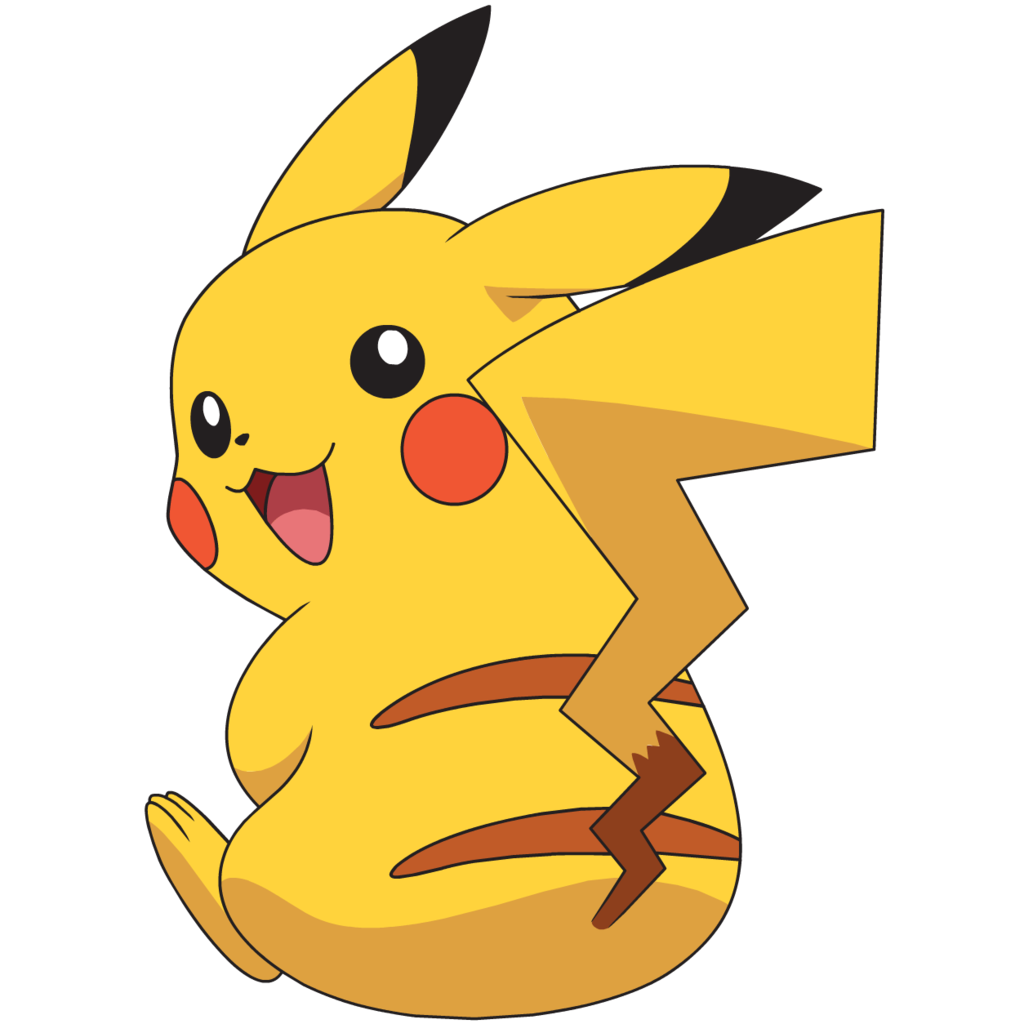 Slika 1. Vizualni izražaj pikachuaUpravo ovakav specifičan vizualni izražaj lika pikachua prikazan na slici 1. je ono što ga čini posebnim i razrađenim te ga na taj način odvaja od svih drugih crtanih likova miševa. Time on zadovoljava Nichols test što znači da je pikachu više od puke ideje žutog miša, već precizan izražaj koji može biti predmetom autorskog prava. Samo izražaj pikachua uživa autorskopravnu zaštitu, a ideja crtanog miša nikada ne može biti predmetom autorskog prava. Osim pikachua, postoje još mnogi drugi izražaji ideje crtanog miša koji su, unatoč istoj ideji iz koje proizlaze, u izražaju potpuno različiti. Primjeri za to su Mickey Mouse (vidi slika 2.) i Jerry (vidi slika 3.). Dakle, jedino što ih povezuje je ideja, koja nikad nije predmetom autorskog prava, a navedeni likovi savršen su primjer kako iz jedne općenite ideje može proizaći nebrojen broj likova, a ujedno su i argument zašto ideja nije predmet autorskog prava već javno dobro na uporabu svima.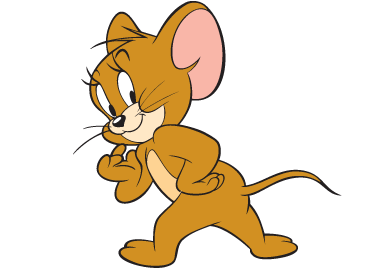 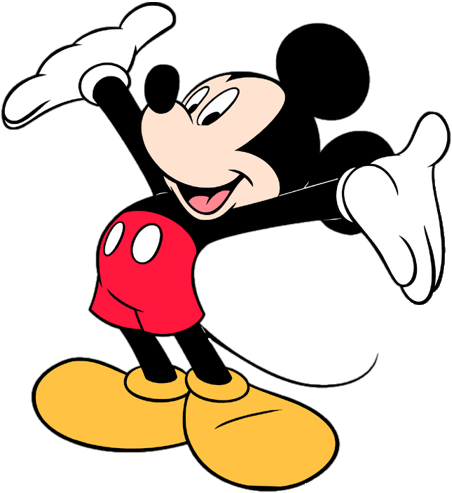 Slika 2. Mickey Mouse                                                       Slika 3. Jerry5. 2. Povreda autorskog prava na fiktivnom liku	Autorsko pravo jedinstveni je pojam koji obuhvaća imovinska, moralna i druga prava autora u pogledu autorskog djela. Prema ZAPSP-u, imovinska prava obuhvaćaju isključivo pravo autora da sa svojim autorskim djelom i koristima od njega čini što ga je volja te da svakog drugog od toga isključi, a to su osobito: pravo umnožavanja (reproduciranja), pravo stavljanja u promet (distribucije), pravo priopćavanja autorskog djela javnosti i pravo prerade. Moralna prava su: pravo prve objave, pravo na priznanje autorstva, pravo na poštivanje autorskog djela i čast ili ugled autora te pravo pokajanja. Autorsko pravo, kao i pravo vlasništva, apsolutno je pravo što znači da povredu može učiniti svaka osoba. Kada dođe do povrede autorskog prava, ovisno o vrsti povrede, nositelj autorskog prava može tražiti više vrsta zaštite. S obzirom na vrstu povrede i sankcije razlikuju se: a) građanskopravna, b) kaznenopravna i c) upravnopravna zaštita. One se međusobno ne isključuju već se u konkretnom slučaju mogu dopunjavati. Za problematiku fiktivnih likova najinteresantniji i najkompleksniji aspekt zaštite je, zbog svoje širine, građanskopravni, stoga će daljnje izlaganje biti usmjereno na prikazivanje tog aspekta. Građanskopravna zaštita može se zahtijevati u slučaju svake povrede, bilo da je riječ o povredi imovinskog, bilo moralnog autorskog prava. Kako bi se utvrdila povreda autorskog prava potrebno je da tužitelj dokaže autorstvo nad određenim autorskim djelom te da se utvrdi sadržaj povrede, tj. koja prava su povrijeđena. 5. 2. 1. Dokazivanje autorstva na fiktivnom liku (presumpcija autorstva)	Kako bi tužitelj uspio u svojem zahtjevu da zaštiti fiktivnog lika, prvenstveno mora dokazati kako je on autor, odnosno nositelj povrijeđenog autorskog prava. To će dokazati na način da učini izvjesnim da je on autor autorskog djela u kojem se nalazi taj fiktivni lik. Navedeno pitanje činjenične je naravi, stoga se na utvrđivanje takvih navoda primjenjuju odredbe o dokazivanju Zakona o parničnom postupku (u daljnjem tekstu: ZPP). Dakle, kad tužitelj navodi kako je on autor/nositelj autorskog prava on mora predložiti dokaze, kako bi se utvrdile za njega povoljne činjenice,  kako bi za sebe ishodio povoljnu odluku. Kako bi sud utvrdio istinitost tvrdnje o činjenicama o autorstvu, morat će postići stupanj izvjesnosti, dakle vjerojatnost neće biti dovoljna. Ako sud ne dođe do zaključka kako je izvjesno postojanje autorstva, onda će primjenom tereta dokazivanja utvrditi kako navedene tvrdnje o činjenicama nisu istinite. Sud će nakon ispitivanja procesnog materijala na temelju savjesne i brižljive ocjene svakog dokaza zasebno i svih dokaza zajedno, a i na temelju rezultata cjelokupnog postupka ocijeniti da li će uzeti činjenicu kao dokazanu. Kad je sud utvrdio činjenično stanje, na njega će primijeniti materijalno pravo te izreći svoju odluku. U skladu s raspravnim načelom, tužitelj će morati ponuditi činjenice i dokaze na kojima se temelji njegov zahtjev, a sud će, u skladu s načelom slobodne ocjene dokaza i načelom traženja istine, odlučiti hoće li zahtjev biti prihvaćen ili odbijen. 	Često će autoru priskočiti u pomoć presumpcija o autorstvu, kao posebno pravilo krojeno za pitanja o autorskom pravu. Dakle, prilikom dokazivanja autorstva primjenjivat će se opće odredbe ZPP-a o dokazivanju, ali i posebne odredbe ZAPSP-a. Presumpcija o autorstvu propisana je u čl. 12. st. 1. ZAPSP-a koji glasi: „Autorom se smatra osoba čije je ime, pseudonim, umjetnički znak ili kod na uobičajen način označen na primjercima autorskog djela ili pri objavi autorskog djela, dok se ne dokaže suprotno.“ Osim navedene, ZAPSP sadrži i druge presumpcije.	U kontekstu utvrđivanja povrede na fiktivnom liku, kao što je već rečeno, prvi korak je dokazivanje autorstva, stoga je relevantna jedino presumpcija o autorstvu. Prema ZAPSP-u se autorom smatra osoba čije je ime, pseudonim, umjetnički znak ili kod na uobičajen način označen na primjercima autorskog djela ili pri objavi autorskog djela. Navedena presumpcija vrijedi dok se ne dokaže suprotno što znači da se radi o oborivoj presumpciji (praesumptio juris tantum). 	Presumpcije olakšavaju utvrđivanje činjenica u zakonom određenim situacijama. Činjenice čije postojanje zakon pretpostavlja ne treba dokazivati, ali se može dokazivati da te činjenice ne postoje, ako zakonom nije što drugo određeno. Presumpcija se sastoji od dva dijela: a) presumptivna baza i b) presumirana činjenica. Ona stranka u postupku za koju je povoljno da se određena činjenica utvrdi mora takvu činjenicu i dokazati, ovo isto vrijedi i kod zakonskih presumpcija. Naime takva stranka morat će dokazati postojanje baze presumpcije, kako bi zakon temeljem takve baze odgovarajuću činjenicu presumirao. U kontekstu presumpcije o autorstvu bazu presumpcije činilo bi ime, pseudonim, umjetnički znak ili kod na uobičajen način označen na primjercima autorskog djela ili pri objavi autorskog djela. Dakle, prilažući npr. primjerak romana na kojem se nalazi ime tužitelja, zakon će presumirati kako je on autor tog romana. 	Za presumpciju o autorstvu nije uvijek dovoljno puko navođenje imena i prezimena osobe na primjerku autorskog djela, kao što je to česta praksa kod likovnih autorskih djela, već će ponekad biti potrebno da ta osoba bude navedena kao autor tog djela. Stoga, takva će osoba morati dokazati svoje autorstvo alternativnim putevima, bez primjene presumpcije o autorstvu, a u slučaju neuspjeha sud će o autorstvu zaključiti primjenom pravila o teretu dokazivanja. Tako je Sud utvrdio da se autorom ne smatra osoba koja je u impressumu časopisa navedena kao voditelj projekta. „Dakle autorom se smatra osoba koja je stvorila autorsko djelo i čije ime i prezime je na djelu označeno kao autor djela, a tužitelj je označen kao voditelj projekta što znači da tužitelj nije autor časopisa „…“ sukladno odredbama ZAP-a. Osim toga u impresumu časopisa pored imena i prezimena glavnog i odgovornog urednika, zamjenice glavnog urednika navedene su i druge osobe koje su sudjelovale u realizaciji časopisa. Stoga ovaj sud prihvaća stav prvostupanjskog suda da tužitelj kao voditelj projekta nije i autor časopisa odnosno da se voditelj projekta ne može izjednačiti sa autorom. Zbog toga, tužitelj nije dokazao činjenicu da je autor djela. Osoba koja nije dokazala da je autor djela ili nositelj autorskog prava (u konkretnom slučaju tužitelj nije dokazao, da je autor, već da je nositelj projekta na izradi časopisa), nema pravo zahtijevati zaštitu toga prava u smislu čl. 95. i 98. ZAP-a.“	U većini slučajeva će osoba u čiji prilog govori presumpcija o autorstvu zaista i biti autor spornog djela. No, mogući su slučajevi da tužbu podnose osobe koje nisu zakonom presumirani kao ovlaštenici autorskog prava već je to tuženik. U tom slučaju, tužitelju su na raspolaganju dvije mogućnosti. On može: a) obarati presumptivnu bazu i b) dokazom o protivnom dokazati kako presumirana činjenica ne postoji. Kako bi postigao potonje, tužitelj će morati učiniti izvjesnim postojanje činjenice koja isključuje postojanje presumirane činjenice. Za obaranje presumptivne baze dovoljno je učinit vjerojatnim da ona nije izvjesna. Kako bi postigao svoj cilj, stranke se mogu koristiti uobičajenim dokaznim sredstvima, osobnim (svjedoci, vještaci, tumači, stranke) ili stvarnim (isprave i predmeti uviđaja).	Kako bi zainteresirana stranka dokazala autorstvo na određenom fiktivnom liku, ona će to učiniti posredno, dokazujući autorstvo nad autorskim djelom čijim je dijelom odgovarajući fiktivni lik. Dakle, mutatis mutandis vrijede pravila o dokazivanju, teretu dokazivanja i presumpcijama za autorska djela i za fiktivne likove.5. 2. 2. Sadržaj povrede autorskog prava na fiktivnom likuAutorsko pravo apsolutno je pravo što znači da se kao potencijalni povreditelji pojavljuju sve osobe osim samog autora. Do povrede autorskog prava može doći povredom zakona, ali i povredom ugovora. Povredu zakona može učiniti bilo koja osoba budući da je autorsko pravo apsolutno, dok ugovor može povrijediti samo ugovorna stranka. Predmetom povrede mogu biti autorova imovinska, ali i moralna prava, no kod autorskog prava na fiktivnim likovima specifične su povrede imovinskih prava, stoga će daljnja razmatranja biti usmjerena na njih. Povreda moralnih prava također predstavlja važan problem budući da je moguće iskrivljavanje fiktivnog lika, njegovo stavljanje u nedolične situacije i sl. Tipična povreda autorskog imovinskog prava predstavlja neodobreno korištenje što obuhvaća svako korištenje autorskog djela koje nije odobreno od autora ili drugog nositelja autorskog prava. Do takve povrede može doći neovlaštenim umnožavanjem, javnim prikazivanjem, izvedbom, preradom i sl. Do povrede može doći i neplaćanjem autorske naknade budući da za svako korištenje autorskog djela autoru pripada naknada, ako ZAPSP-om ili ugovorom nije drukčije određeno. U američkoj sudskoj praksi u pogledu povrede prava na fiktivnim likovima isplivale su  na površinu dvije povrede autorskog imovinskog prava, koje su najčešće, a to su: povreda prava umnožavanja i povreda prava prerade. S obzirom na dostupnu sudsku praksu, nije pronađen slučaj u kojem su se hrvatski sudovi izravno bavili problematikom autorskopravne zaštite fiktivnih likova. Kako bi se izložila problematika povrede autorskog prava, potrebno je navesti sadržaj pojedinih prava. Pravo umnožavanja (reproduciranja) isključivo je pravo autora na izradu autorskog djela u jednom ili više primjeraka, u cijelosti ili u dijelovima, izravno ili neizravno, privremeno ili trajno, bilo kojim sredstvima i u bilo kojem obliku. Ono uključuje i fiksiranje kojim se pojmom označava utvrđivanje autorskog djela na materijalnu ili drugu odgovarajuću podlogu. Autorsko se djelo može reproducirati osobito grafičkim postupcima, fotokopiranje, i drugim fotografskim postupcima kojima se postiže isti učinak i zvučnim ili vizualnim snimanjem. Budući da je riječ o pravu autora, trećemu će biti potrebno njegovo odobrenje za umnožavanje u bilo kojem obliku. Primjerice, kad bi netko treći bez odobrenja J. K. Rowling, autorice Harry Potter serijala, uzeo fiktivni lik Harryja Pottera te ga stavio u svoj film, on bi time povrijedio njezino autorsko pravo na umnožavanje, bez obzira je li ju je naveo kao autora ili ne. Bez ovakvog prava autor ne bi imao kontrolu nad kontekstom u kojem se pojavljuje njegov fiktivni lik. Slična situacija pojavila se u američkoj sudskoj praksi u slučaju Walt Disney Productions v. Air Pirates. Pravo prerade isključivo je pravo na prevođenje, prilagođavanja, glazbenu obradu ili koju drugu preinaku autorskog djela. Ono što vrijedi za odobrenje autora u pogledu umnožavanja autorskog djela vrijedi i za pravo prerade mutatis mutandis. No, tanka je granica između prerade i stvaranje novog originalnog lika. U takvim slučajevima sud će morati utvrditi je li riječ o preradi ili o originalnoj tvorevini individualnog karaktera. Američka sudska praksa u pravilu se bavila ovim pitanjem nazivajući ga problemom suštinske sličnosti (substantial similarity). Pitanje suštinske sličnosti između dva djela pitanje je činjenične naravi što znači da će do primjene doći pravila o dokazivanju. Prilikom utvrđivanja suštinske sličnosti dvaju fiktivnih likova do izražaja će doći posebna pravila iskustva koja bi sud mogao, ali i ne bi morao poznavati. Stoga, kad sudu određena pravila iskustva nisu poznata, on može izvoditi vještačenje radi njihovog utvrđivanja, budući da sud izvodi dokaz vještačenjem kad je radi utvrđivanja ili razjašnjenja kakve činjenice potrebno stručno znanje kojim sud ne raspolaže. Sud nije vezan rezultatima vještačenja, budući da je iskaz vještaka dokaz kao i svaki drugi te će i ovdje doći do izražaja načelo slobodne ocjene dokaza. Sličnost  dvaju djela može postojati u odnosu na ideju i u odnosu na izražaj. U skladu s teorijom autorskog prava o dihotomiji ideja - izražaj, zaštitu može uživati samo izražaj ideje, ali ne i sama ideja. Tako će utvrđenje sličnosti ideja na kojima se temelje dva djela biti irelevantno već će sud morati usmjerit svoje napore na utvrđivanje sličnosti između izražaja ideja. U američkoj sudskoj praksi, kako bi se utvrdila povreda izražaja autorskog djela, tj. fiktivnog lika, sud će morati utvrditi kako je „opći utisak i ugođaj djela“ suštinski sličan (substantial similarity of total concept and feel). Sudovi u Hrvatskoj pri odgovoru na pitanje jesu li dva lika suštinski slična odlučit će na temelju slobodne ocjene dokaza, tj. prema svom uvjerenju na temelju savjesne i brižljive ocjena svakog dokaza zasebno i svih dokaza zajedno, a i na temelju rezultata cjelokupnog postupka. To nikako ne znači da će odluka suda biti arbitrarna jer sud, iako je slobodan od formalnih zakonskih dokaznih pravila, nikada nije slobodan od općih zakona logike, psihologije, znanosti i iskustva uopće. „Sučevo zaključivanje mora biti objektivno prihvatljivo; mora odgovarati zaključivanju razumnog i razboritog čovjeka.“5. 3. Sadržaj i uputa za pravnu zaštitu fiktivnih likova	Nositelj autorskog prava, kojemu je ono povrijeđeno, ima pravo na zaštitu. S obzirom na sadržaj zaštite, tužbe i sudske odluke mogu biti deklaratorne, konstitutivne i kondemnatorne. ZAPSP spominje sljedeće zahtjeve koje nositelj povrijeđenog autorskog prava može postaviti: zahtjev za prestanak radnje koja to pravo vrijeđa i propuštanje takvih ili sličnih radnji ubuduće (prestanak uznemiravanja), popravljanje nanesene štete (naknada štete), plaćanje naknade za neovlašteno korištenje, plaćanje zakonom određenog penala, vraćanje ili naknađivanje svih koristi koje je bez osnove stekla od povrijeđenog prava (vraćanje stečenog bez osnove), utvrđenje učinjene povrede i objavu pravomoćne presude kojom je sud, makar i djelomično, udovoljio zahtjevu usmjerenom na zaštitu prava iz ovoga Zakona. Većina navedenih zahtjeva preuzeta je iz obveznog prava npr. popravljanje nanesene štete, stjecanje bez osnove te će se na njih, temeljem izričitih odredaba primjenjivati odgovarajuća opća pravila obveznog prava iz Zakona o obveznim odnosima.	U slučaju povrede autorskog prava na fiktivnom liku bit će moguće postaviti sve navedene zahtjeve. Sud će na temelju provedenog postupka odlučiti da li će pružiti zaštitu navodno povrijeđenom autorskom pravu. Na tužitelju je da izabere jedan ili više modusa zaštite. Ako prihvati tužbeni zahtjev sud će biti njime vezan te će morati pružiti onakvu zaštitu kakva je tražena.	Prilikom odlučivanja o povredi autorskog prava na fiktivnom liku sud će morati odgovoriti na tri osnovna pitanja odgovarajućim redoslijedom prije donošenja odluke (vidi slika 4.): 1) je li riječ o fiktivnom liku?, 2) je li lik pod autorskopravnom zaštitom?, 3) je li došlo do povrede autorskog prava? 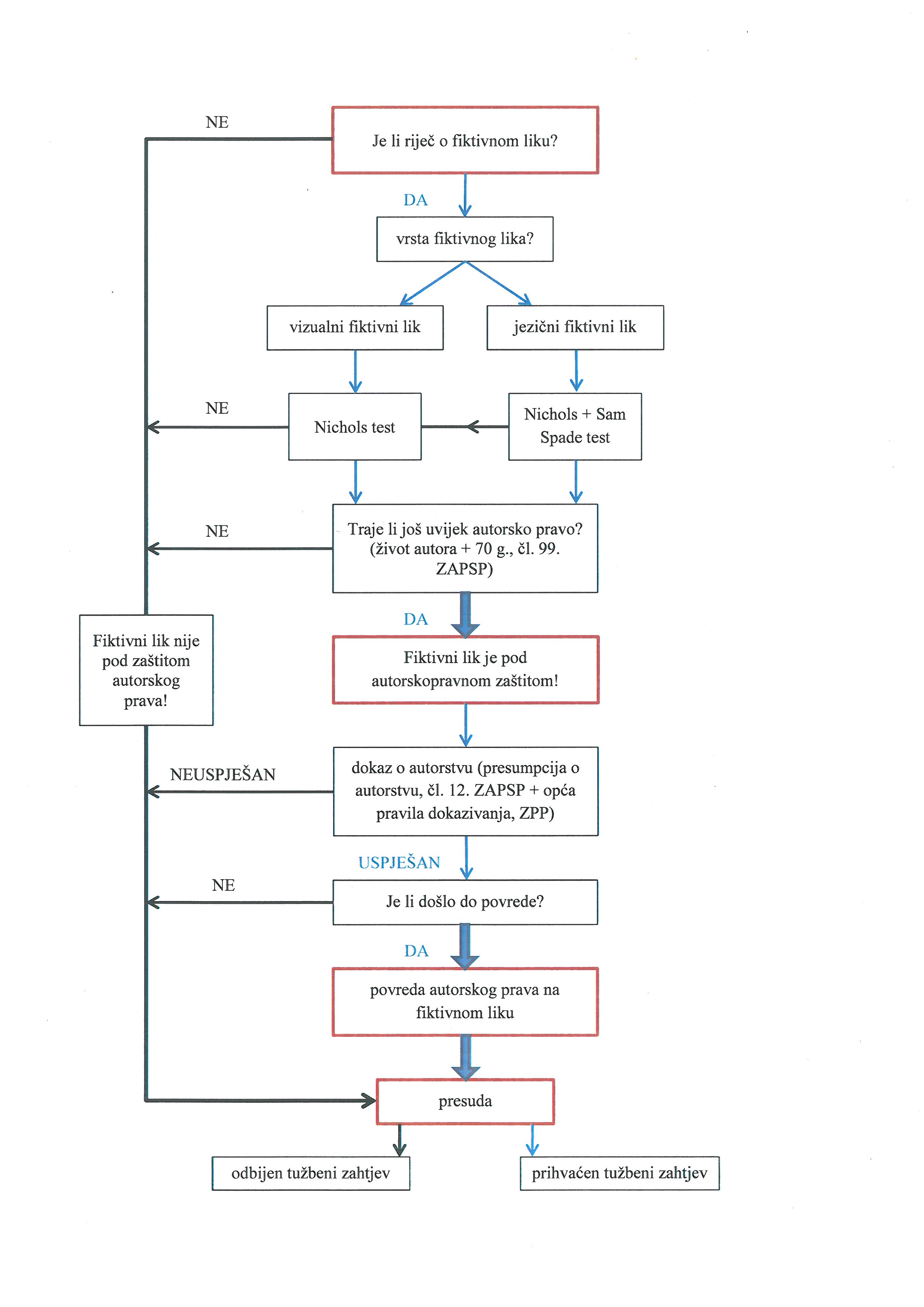 Slika 4. Shematski prikaz sudskog postupka zaštite fiktivnih likova 6. ZAKLJUČAK 	Autorska djela jedno su od najvećih bogatstava ljudske kulture, stoga je opravdano postojanje autorskog prava, kao subjektivnog prava, koje je usmjereno na zaštitu tih intelektualnih tvorevina te njihovih tvoraca. Zaštita je potrebna autorima u pogledu njihovih autorskih djela radi poticanja kreativnosti i stvaralaštva na području književnosti, znanosti i umjetnosti. Od junaka iz starogrčkih mitova pa sve do suvremenih animiranih likova, važno mjesto na području književnosti i umjetnosti zauzimaju fiktivni likovi. Baš kao i autorska djela, fiktivni likovi su originalne tvorevine jedinstvenog karaktera s područja književnosti, znanosti i umjetnosti te u pravilu čine dio autorskih djela jer često u njihovom okviru i nastaju. Oni su često najprepoznatljiviji element autorskog djela, a danas su pogotovo važni zbog neograničenog gospodarskog potencijala koje nudi njihovo iskorištavanje. Najbolji primjer za to je hollywoodska filmska industrija koja reciklira svjetski poznate fiktivne likove stvarajući nove filmove u kojima se oni pojavljuju, poput Pobješnjeli Max: Divlja cesta (Mad Max: Fury Road) te Ratovi zvijezda: Sila se budi (Star Wars: The Force Awakens), i na taj način ostvarujući velike profite. Ogromne zarade ostvarene u navedenim filmovima dokaz su važnosti fiktivnih likova u očima publike.	Zbog jake filmske industrije, začeci zaštite fiktivnih likova vode nas u SAD u davnu 1930. godine, kad je Nichols podnio tužbu protiv Universal Pictures Corporation tvrdeći kako je film The Cohens and the Kellys povrijedio njegovo autorsko pravo time što su u film preuzeti likovi iz njegovog dramskog djela Abie's Irish Rose. U tom sporu sudac Hand osmislio je doktrinu kojom se rješavalo pitanje pružanja zaštite fiktivnim likovima u konkretnom slučaju, navedena doktrina dobila je u praksi ime po sporu u kojemu je stvorena, Nichols test. Iduća etapa u zaštiti fiktivnih likova spor je Warner Brothers Pictures Inc. v. Columbia Broadcasting Systems u kojem je restringirana zaštita fiktivnih likova na način da je stvoren stroži test nazvan Sam Spade test, po liku iz romana Malteški sokol kojemu nije bila pružena zaštita. Oba navedena testa odraz su načela da ideja ne uživa autorskopravnu zaštitu.	Za razliku od američke, hrvatska sudska praksa (na temelju pretraženih baza sudske prakse) nije imala priliku pozabaviti se pitanjem zaštite fiktivnih likova, što ne znači da hrvatsko zakonodavstvo ne nudi rješenje ovog pitanja. Odgovor na pitanje može se naći u ZAPSP-u, u kojem je regulirana materija autorskog i srodnih prava. Naime, pod zaštitom se nalaze originalne intelektualne tvorevine iz književnog, znanstvenog i umjetničkog područja koje imaju individualni karakter, bez obzira na način i oblik izražavanja, vrstu, vrijednost ili namjenu, tj. autorska djela. Uz generalnu klauzulu u zakonu se nalazi i egzemplifikativna lista, u kojoj su primjerično nabrojena pojedina autorska djela. Za razliku od hrvatskog sustava koji se koristi metodom primjeričnog nabrajanja, američki Copyright Act taksativno navodi kategorije autorskih djela. Navedena razlika dolazi do izražaja u situacijama u kojima se djelo, čija se zaštita traži, ne nalazi na zatvorenoj listi autorskih djela.  S druge strane, dihotomija ideja – izražaj zajednička je za sve autorskopravne poretke, a ono što je najvažnije, zajednička je američkom i našem sustavu. Ovaj se zaključak nameće kao posljedica usporedbe predmeta autorskopravne zaštite u Bernskoj konvenciji, Copyright Act-u 1976. te ZAPSP-u. Ova sličnost omogućuje uporabu američkih iskustava na problematiku fiktivnih likova u Republici Hrvatskoj. Naime, stereotipni lik neće biti zaštićen autorskim pravom budući da nitko ne može imati monopol nad generalnom idejom. Upravo za utvrđivanje predstavlja li određeni lik stereotipnu ideju ili samostalan izražaj mogu poslužiti testovi razvijeni u američkoj sudskoj praksi.Komparativni prikaz dvaju sustava, američkog i hrvatskog, nužno nameće pitanje koji od njih pruža kvalitetniju zaštitu. U američkom sustavu prvo će biti potrebno smjestiti fiktivni lik u jednu od taksativno nabrojenih kategorija autorskih djela kako bi mu bila pružena autorskopravna zaštita. U hrvatskom pravnom sustavu, zbog određivanja autorskog djela generalnom klauzulom i egzemplifikativnom listom, nema ove potrebe već je potrebno podvesti fiktivni lik pod generalnu klauzulu. Zbog ograničavajućeg djelovanja taksativne liste, odnosno fleksibilnosti generalne klauzule, smatramo da će hrvatski, tj. kontinentalno-europski, sustav u većem broju slučaja pružiti zaštitu fiktivnom lik kao samostalnom predmetu autorskog prava.  	Unatoč činjenici da fiktivnim likovima i njihovoj zaštiti nije posvećena dovoljna pažnja u stručnoj literaturi i sudskoj praksi, autorskopravno uređenje Republike Hrvatske nudi instrumente za njihovu zaštitu. Iako je dostupna sudska praksa, vezano za fiktivne likove, nepostojeća, za očekivati je da će ipak u bliskoj budućnosti iskrsnuti ova problematika.7. ZAHVALEZahvalili bismo se našem mentoru prof. dr. sc. Igoru Glihi čija je podrška, pomoć i kritika bila ključna pri stvaranju rada, te naposljetku, i njegovom dovršavanju. 8. POPIS LITERATUREPRESUDEAnderson v. Stallone 11 U.S.P.Q. 1161 (C.D.C.A. 1989)Bach v. Forever Living Products U.S. Inc., 473 F.Supp.2d 1127 (2007)Bradbury v. Columbia Broadcasting System, Inc., 287 F.2d 478, 479 (9th Cir. 1961)Burroughs v. Metro – Goldwyn – Mayer Inc., 519 F.Supp. 388, 391 (S.D.N.Y. 1981), aff'd, 683 F.2d 610 (2d. Cir. 1982)Cain v. Universal Pictures Co., 47 F.Supp. 1013 (1942)Columbia Broadcasting System v. DeCosta, 377 F. 2d 315 (1st Cir. 1967)Compco Corp. v. Day-Brite Lightning Inc., 376 US 234 - Supreme Court 1964.Detective Comics v. Bruns Publications, 111 F.2d 432 (2d Cir. 1940)Ferguson v. National Broadcasting Co., 587 F.2d 111, 113 (5th Cir. 1978)Fleischer Studios Inc v. Ralph A. Freundlich, 73 F.2d 276 (2d Cir. 1934)Gaiman v. McFarlane, 360 F.3d 644 (7th Cir. 2004)Jason v. Fonda, 526 F.Supp. 774 (1981)Litchfield v. Spielberg, 736 F.2d 1352, 1357 (9th Cir. 1984)Metro – Goldwyn – Mayer Inc. v. American Honda Motor Company Inc., 900 F.Supp.1287 Nichols v. Universal Pictures Corporation, 45 F.2d 119, 122 (2d Cir. 1930)Olson v. National Broadcasting Co., Inc., 855 F. 2d 1446, (9th Cir. 1988)Pannonia Farms Inc. v. USA Cable, No. 03 Civ. 7841(NRB), 2004 WL 1276842 (S.D.N.Y. 2004)Privredni sud RH, Pž-2416/93 od 7. prosinca 1993.Sapon v. DC Comics, No. 00 CIV 8992, 2002 WL 485730 (S.D.N.Y., 2002)Sears, Roebuck & Co. v. Stiffel Co. 376 US 225 - Supreme Court 1964.Sid & Marty Krofft Television v. McDonlad's Corp., 562 F.2d 1157 (9th Cir. 1977)Silverman v. CBS Inc., 870 F. 2d 40 (2nd Cir. 1989)Toho Co. v. William Morrow & Co., 33 F. Supp. 2d 1206 (C.D. Cal. 1998)United Artists Corp. v. Ford Motor Co., 483 F. Supp. 89 (S.D.N.Y. 1980)Universal City Studios v. Kamar Industries, 217 U.S.P.Q. 1162, 1982 Copr.L.Dec. P 25,452VSRH, II Rev-10/92, od 3. prosinca 1992.VTS RH, Pž-1578/95-2 od 1. veljače 1996.VTS RH, Pž-3484/95-2 od 1. listopada 1996.VTS RH, Pž-3881/07-4 od 24. studenoga 2009.VTS RH, Pž-4037/07, od 24. studeni, 2009. (TS Zagreb P-1499/04, od 20. lipnja 2005.)VTS RH, Pž-6654/08-3, od 29. listopada 2008. (TS u Zagrebu, P-814/08, od 27. ožujka 2008.) Walker v. Time Life Films, Inc., 784 F.2d 44 (2d Cir. 1986)Walt Disney Productions v. Air Pirates, 581 F. 2d 751 (9th Cir. 1978)Warner Bros. Entertainment Inc. v. X One X Productions, 644 F. 3d 584 (8th Cir. 2011). (C.D. Ca.1995) Warner Bros. v.  Film Ventures Int'l, 403 F.Supp. 522, 525, 189 U.S.P.Q. 591, 593 (C.D.Cal. 1975)Warner Brothers Pictures Inc. v. American Broadcasting Companies, 720 F.2d 231 (2nd Cir. 1983)Warner Brothers Pictures Inc. v. Columbia Broadcasting Systems, 216 F.2d 945 (9th Cir. 1954)Zambito v. Paramount Pictures Corp., 613 F.Supp. 1107 (1985).KNJIGE I STRUČNI ČLANCIBujas, Ž., Veliki englesko – hrvatski rječnik, Zagreb, 2001. Cherrin, S. B., Television Series & Motion Pictures: Copyright Protection of Fictional Characters & Plots, Entertainment & Sports Law Forum, vol. 1 (1994.)Copinger and Skone James on Copyright, Sweet and Maxwell, London, 2005. Davidow, L. L., Copyright Protection for Fictional Characters: A Trademark-Based Approach to Replace Nichols, Columbia Journal of Art and the Law, vol. 8 (1983. – 1984.)Dika, M., Zakonske predmnjeve – prilog učenju o virtualnosti pravne stvarnosti, Zbornik Pravnog fakulteta Sveučilišta u Rijeci, vol. 35 (1991), br. 1Donnelly, S. R., The Legal Protection of Fictional Characters in Intellectual Property: Protecting Creativity, Property Rights or a Monopoly?, King's Inns Student Law Review, vol. 2 (2012.)Feldman, D. B., Finding a Home for Fictional Characters: A Proposal for Change in Copyright Protection, California Law Review, vol. 78 (1990.)Gliha, I., Autorsko pravo, Zagreb, 2000.    Gliha, I., Prava na autorskim djelima nastalim u radnom odnosu i po narudžbi, Zbornik Pravnog fakulteta u Zagrebu, vol. 56, Posebni broj (2006)Goldstein, P., International Copyright: Principles, Law, and Practice, Oxford, 2001.Gorman, R. A., Copyright Law, Washington, 2006,Henneberg, I., Autorsko pravo, Zagreb, 2001Henneberg, I., Nazivlje u autorskom pravu, Zbornik Hrvatskog društva za autorsko pravo, vol. 1 (2000)Hochman, S., McGraw-Hill Encyclopedia of World Drama, New York, 1984.Katz, E., Nolen, R. D., The Film Encyclopedia, New York, 2008.Kellman, L., The Legal Protection of Fictional Characters, Brooklyn Law Review, vol. 25 (1958. – 1959.)Klarić, P., Vedriš, M., Građansko pravo, Zagreb, 2014.Knudsen, K., The Protection of James Bond and Other Fictional Characters Under the Federal Trademark Dilution Act, Vanderbilt Journal of Entertainment Law & Practice, vol. 2 (2000)Kos, J., Problemi u vezi s teretom dokazivanja u sporovima za zaštitu autorskog i srodnih prava, Zbornik Hrvatskog društva za autorsko pravo, vol. 7(2006)Kurtz, L. A., Fictional Characters and Real People, University of Louisville Law Review, vol. 51 (2012. – 2013.)Lalor, C. J., Copyrightability of Cartoon Characters, IDEA – The Journal of Law and Technology, vol. 35, br. 4 (1994. – 1995.)Lucas, A., Lucas, H. – J., Traité de la propriété littéraire et artistique, Pariz, 1994.Marks, M. V. P., The Legal Rights of Fictional Characters, Copyright Law Symposium, vol. 25 (1975)McJohn, S. M., Copyright: Examples and Explanations, New York, 2006.Nevins, F. M., Copyright + Character = Catastrophe, Copyright Society USA, vol. 39 (1991. – 1992Nimmer, M., Nimmer on Copyright, New York, 1963,Parish, J. R., Statutory Copyright Protection of Fictional Characters, IDEA, vol. 8 (1964. – 1965.)Poliakoff, K., License to Copyright: The Ongoing Dispute Over the Ownership of James Bond, Cardozo Arts & Entertainment, vol. 18 (2000.)Port, K. L., Copyright Protection of Fictional Characters in Japan: The Popeye Case – It's Not Just a Mick[e]y Mouse Affaire, Wisconsin International Law Journal, vol. 7 (1988. – 1989.)Rowling, J. K., Harry Potter i kamen mudraca, Zagreb, 2000.Senftleben, M., Copyright, Limitations and the Three-Step Test: An Analysis of the Three-Step Test in International and EC Copyright Law, Hag, 2004.Shaw, R., Show Me The Money: Movie Quotes as Intellectual Property, Intellectual Property Brief, vol. 4 (2013), br. 3Solar, M., Književni leksikon, Zagreb, 2007.Spahn, K. E., The Legal Protection of Fictional Characters, Entertainment & Sports Law Review, vol. 9 (1992),Stim, R. W, E.T. Phone Home: The Protection of Literary Phrases, University of Miami Entertainment & Sports Law Review, vol. 65 (1989.).Teofrast, Karakteri, Sarajevo, 1975.Thomas, A. J., Weiss, J. D., Evolving Standards in Copyright Protection for Dynamic Fictional Characters, Communications Lawyer, vol. 29 (2012. – 2013.)Triva, S., Dika, M., Građansko parnično procesno pravo, Zagreb, 2004,Turner, J. L., It's a Bird, It's a Plane or Is It Public Domain?: Analysis of Copyright Protection Afforded Fictional Characters, South Texas Law Journal, vol. 22 (1982.), Uzelac, A., Teret dokazivanja, doktorska disertacija, Zagreb, 1998.WIPO Guide to the Berne Convention for the Protection of Literary and Artistic Works, Ženeva, 1978.Zlatović, D., Autorskopravna zaštita fiktivnih likova, Zbornik Hrvatskog društva za autorsko pravo, br. 2 (2001.)Zlatović, D., Intelektualno vlasništvo i marketing – pravni aspekti suvremenog marketinga, Zagreb, 2010.PROPISIBernska konvencija o zaštiti književnih i umjetničkih djela (8. listopada 1991. - tekst Konvencije nije objavljen u "Narodnim novinama". Odluka o objavljivanju mnogostranih međunarodnih ugovora kojih je RH stranka na temelju notifikacija o sukcesiji objavljena u "Narodnim novinama - Međunarodni ugovori" broj 12/93 i 3/99)Copyright Act 1976, Pub.L. 94 – 553, Stat.2541. (Digital Millennium Copyright Act 1998, Copyright Term Extension Act 1998)The Copyright Act 1909, Pub. L. 60-349, 35 Stat. 1075. (The Townsend Amendment 1912, The Act of March 28, 1914, The Act of September 25, 1941)Zakon o autorskom pravu i srodnim pravima (NN 167/03, 79/07, 80/11, 125/11, 141/13, 127/14)Zakon o obveznim odnosima (NN 35/05, 41/08, 125/11, 78/15)Zakon o parničnom postupku (NN 53/91, 91/92, 58/93, 112/99, 88/01, 117/03, 88/05, 02/07, 84/08, 123/08, 57/11, 148/11, 25/13, 89/14)Zakon o patentu  (NN 173/2003, 87/2005, 76/2007, 30/2009, 128/2010, 49/2011, 76/2013)Zakon o žigu (NN 173/2003, 76/2007, 30/2009, 49/2011) INTERNETSKI IZVORIhttp://images.all-free-download.com/images/graphiclarge/mickey_mouse_2_138919.jpg.http://img04.deviantart.net/e32c/i/2014/228/d/8/025pikachu_ag_anime_4_by_lady_n_gentleman-d7vfs0c.pnghttp://vignette3.wikia.nocookie.net/pachirapong/images/c/cd/Jerry-tom-and-jerry.png/ revision/latest?cb=20140714021527http://www.boxofficemojo.com/yearly/chart/?view2=worldwide&yr=2015http://www.buzzfeed.com/danmeth/23-shocking-cartoon-character-makeovers#.ibar8k6QVhttp://www.pokemon.com/us/pokedex/pikachuhttp://www.statista.com/statistics/252727/leading-film-markets-worldwide-by-number-of-films-produced/http://www.theverge.com/2014/5/13/5714266/batmans-costume-through-the-years.http://www.vanityfair.com/culture/2015/12/harry-potter-cursed-child-black-hermionehttps://en.wikipedia.org/wiki/Amos_%27n%27_Andyhttps://en.wikipedia.org/wiki/Dick_Graysonhttps://en.wikipedia.org/wiki/Indiana_Jones_(franchise)https://en.wikipedia.org/wiki/James_Bond_filmographyhttps://en.wikipedia.org/wiki/Jaws_(franchise)https://en.wikipedia.org/wiki/Joker_(comics)https://en.wikipedia.org/wiki/Pok%C3%A9monhttps://en.wikipedia.org/wiki/Star_Wars#cite_note-4https://en.wikipedia.org/wiki/The_Avengers_(2012_filmhttps://en.wikipedia.org/wiki/The_Lord_of_the_Rings_(film_serieshttps://en.wikipedia.org/wiki/The_Maltese_Falcon_(novel)9. SAŽETAKRelja Rajković i Luka KušpilićAUTORSKOPRAVNA ZAŠTITA FIKTIVNIH LIKOVA ILI: KADA JE I SUPERJUNACIMA POTREBNA ZAŠTITAFiktivni su likovi sveprisutna pojava u današnje vrijeme. Naime, većina ljudi upoznata je s popularnim likovima poput Mickeya Mousea, Harrya Pottera i dr., stoga se opravdano postavlja pitanje njihove pravne zaštite. Fiktivni likovi dio su autorskog djela, odnosno oni samostalno čine autorsko djelo te se iz tog razloga odgovor na pitanje njihove zaštite traži u domeni autorskog prava. Problem zaštite fiktivnih likova prvo se pojavljuje u SAD-u 30-ih godina te je od tada do danas stvorena bogata sudska praksa koja se bavi tim pitanjem te se zbog svega navedenog, SAD danas smatra vodećim u ovoj problematici. U ovome radu prikazana je autorskopravna zaštita fiktivnih likova u copyright sustavu SAD-a, kroz jurisprudenciju i sudsku praksu, te njegova usporedba s hrvatskim, droit d'auteur sustavom. Osim usporedbe stupnja zaštite dvaju sustava, cilj je ovoga rada pružiti sveobuhvatan prikaz i praktična rješenja zaštite fiktivnih likova u hrvatskom pravnom sustavu.     Ključne riječi: fiktivni likovi, autorsko pravo, autorsko djelo, autorskopravna zaštita10. SUMMARYRelja Rajković i Luka KušpilićCOPYRIGHT PROTECTION OF FICTIONAL CHARACTERS OR: WHEN EVEN SUPERHEROES REQUIRE PROTECTIONFictional characters are a widespread phenomenon in society nowadays. In fact, most people are familiar with popular characters such as Mickey Mouse, Harry Potter et al., thus the question of their legal protection. Fictional characters can be a part of a work of authorship, or they alone can constitute a work of authorship. For this reason the answer to the question of their protection is to be found in the domain of copyright law. The problem of the protection of fictional characters first appeared in the United States in the 30s and since then rich case law that deals with this issue has been created. Therefore the United States today is the leader in this issue. This paper reviews the copyright protection of fictional characters in the copyright system of the United States, through jurisprudence and case law, also, this paper compares it with the Croatian, droit d'auteur system. In addition to comparing the level of protection between the two systems, the goal of this paper is to provide a comprehensive overview and practical solutions for the protection of fictional characters in the Croatian legal system.Key words: fictional characters, copyright law, work of authorship, copyright protection